Cách xem video buổi hôm nay:B1. Các thầy cô vào google chromegõ bùi duy phươngra kênh youtubeMở buổi tập huấn Thanh Xuân 2, file word nằm ở phần mô tả của videoLàm video có lời dẫn, ảnh mình,...Vào canva.comđể làm video thì vào chỗ video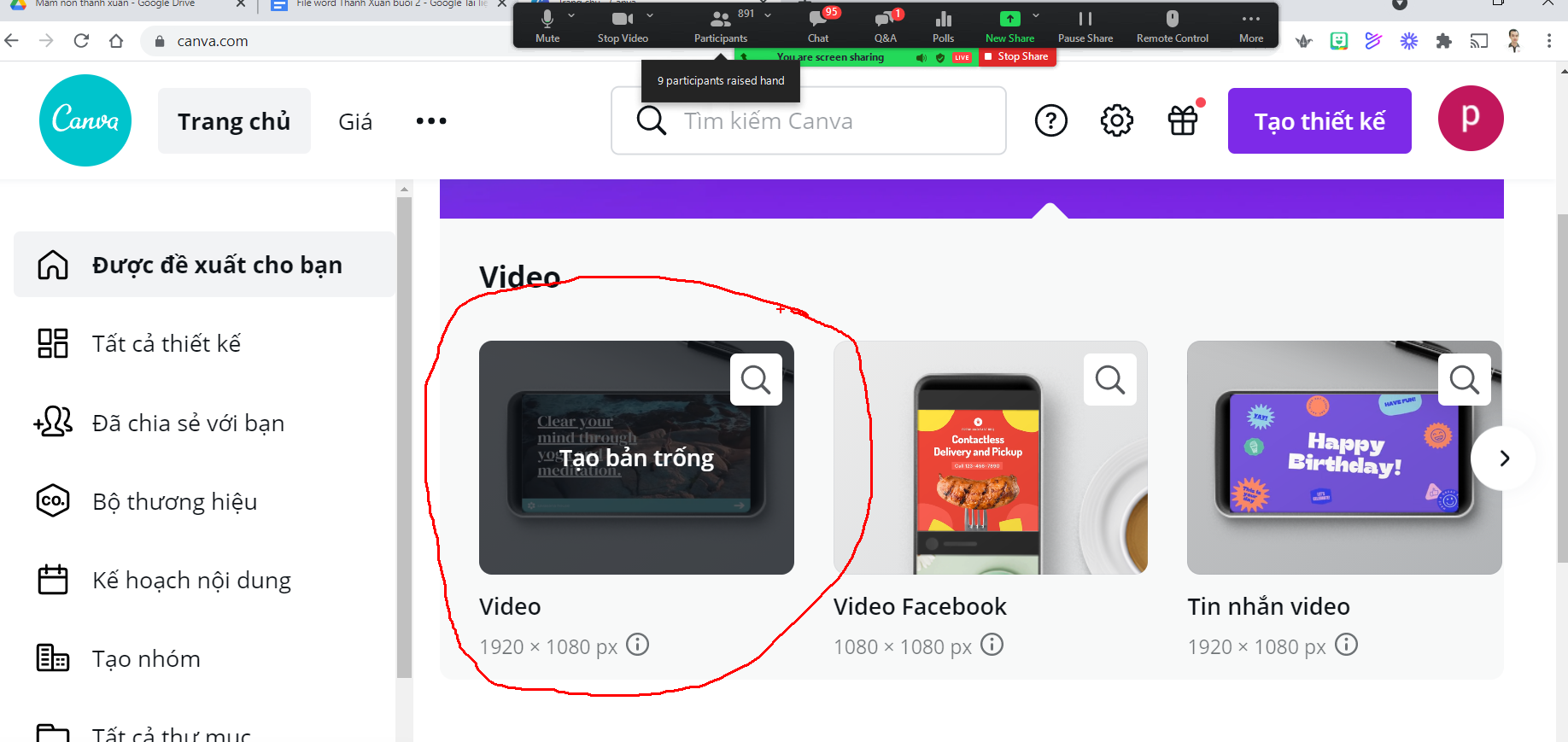 Mở file trắng, để tìm hình ảnh đưa vào thì vào thành phần, ô tìm kiếm gõ cái muốn tìm nên gõ bằng tiếng anh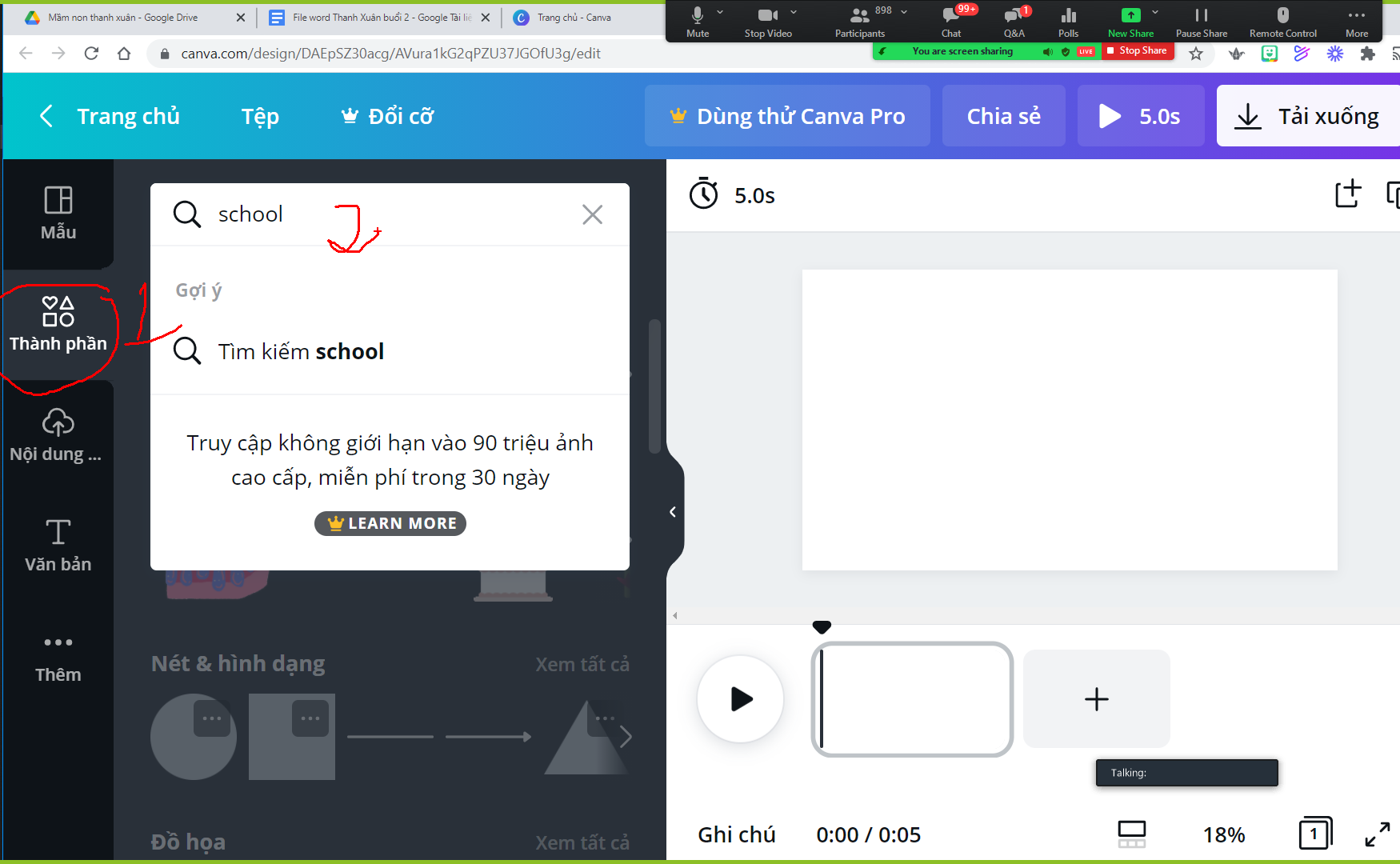 ra hình ảnh, kéo nó vào slide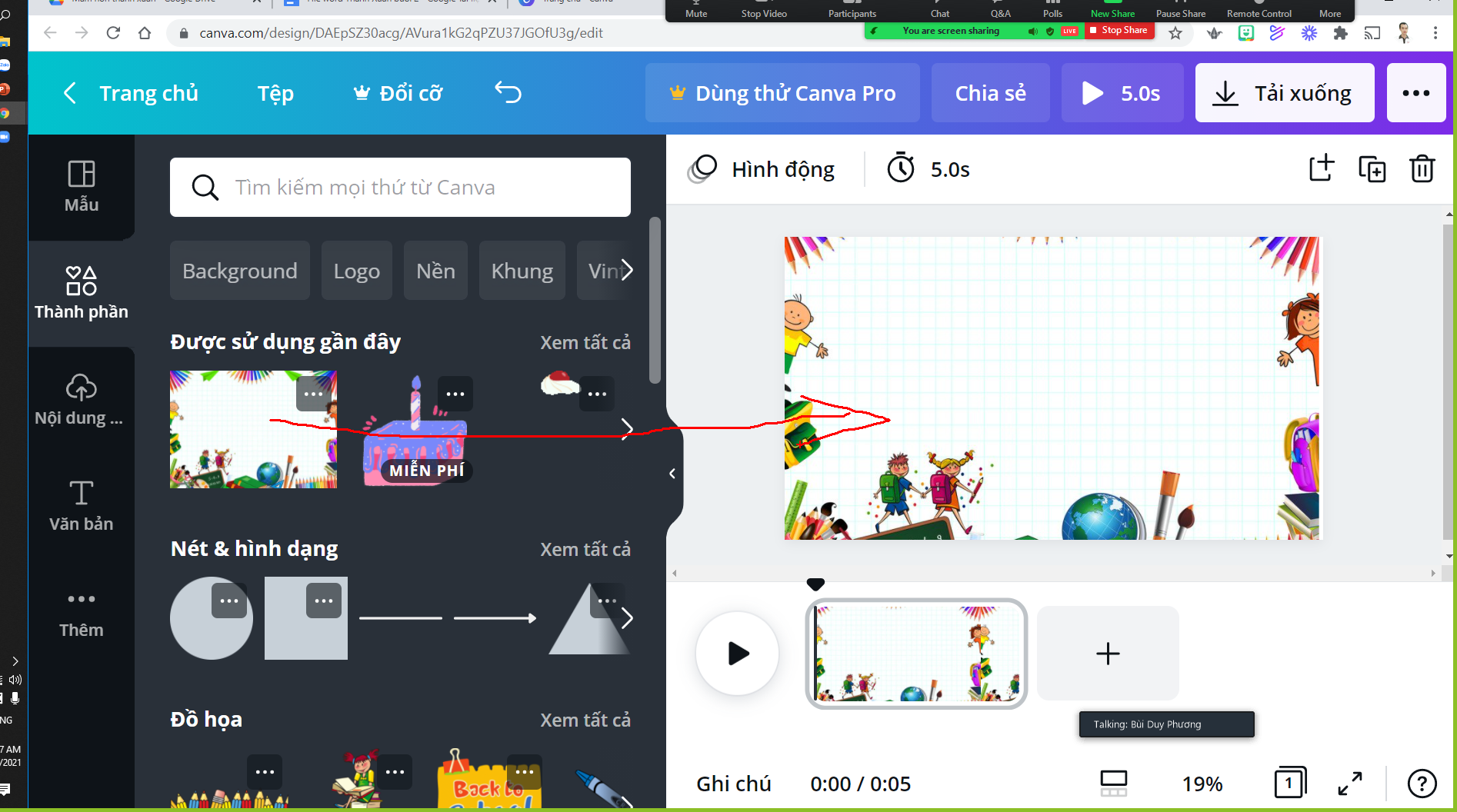 Muốn thêm chữ vào văn bản: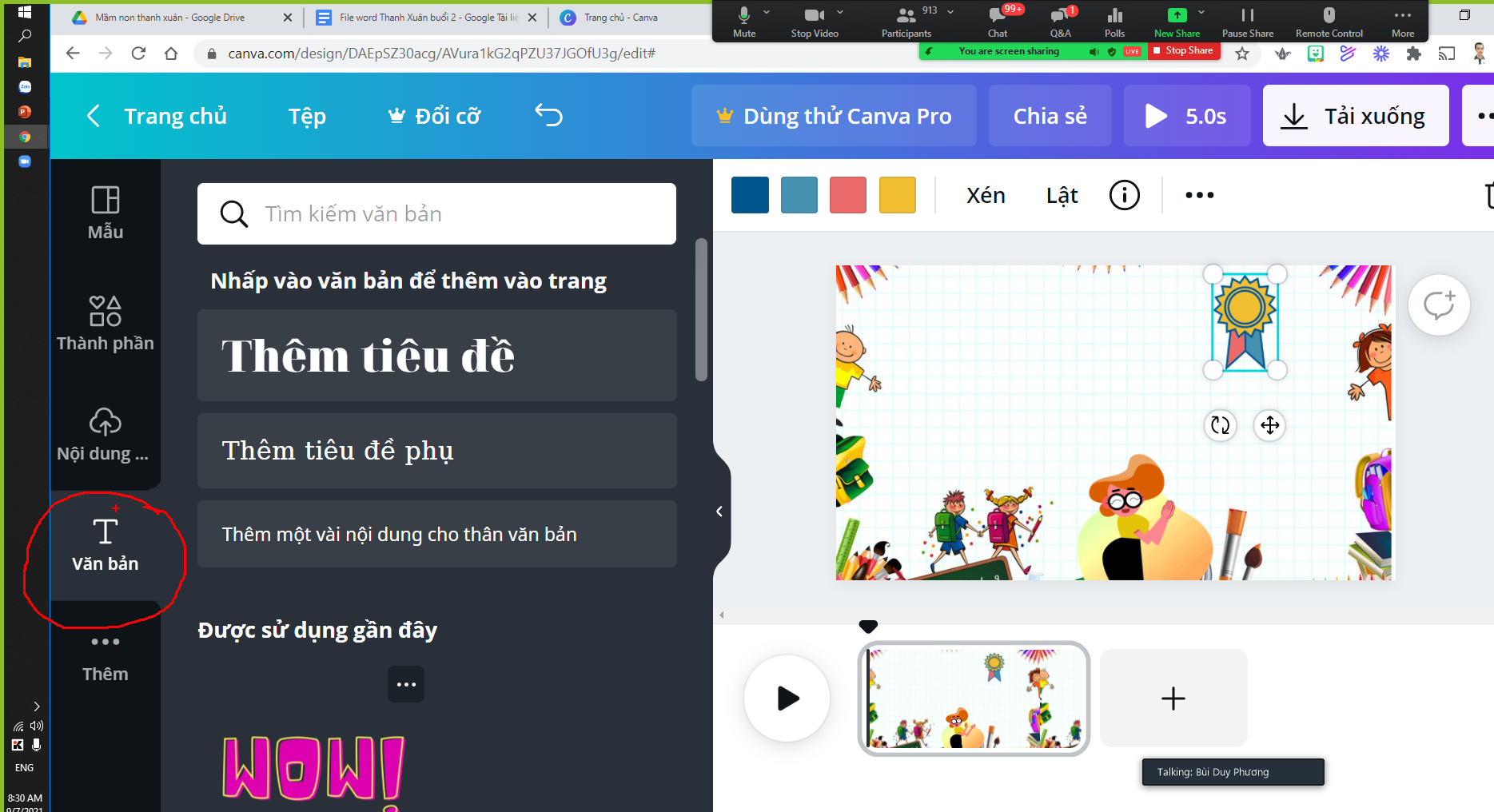 Nếu muốn đưa hình của mình vào đây thìMuốn đưa hình ảnh, nhạc, video của mình từ máy tính, điện thoại lên thì vào nội dung: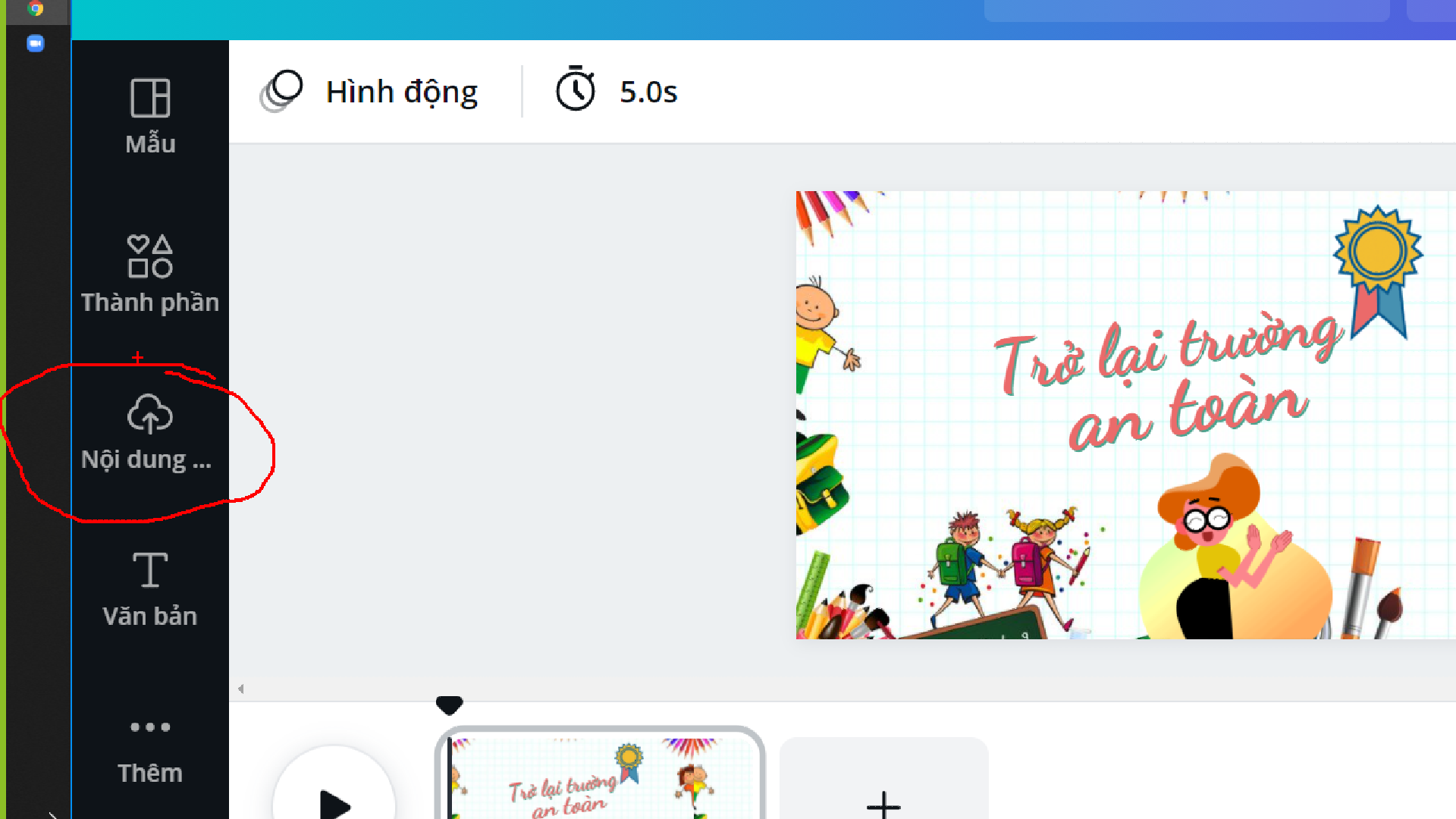 Bấm vào tải nội dung lên: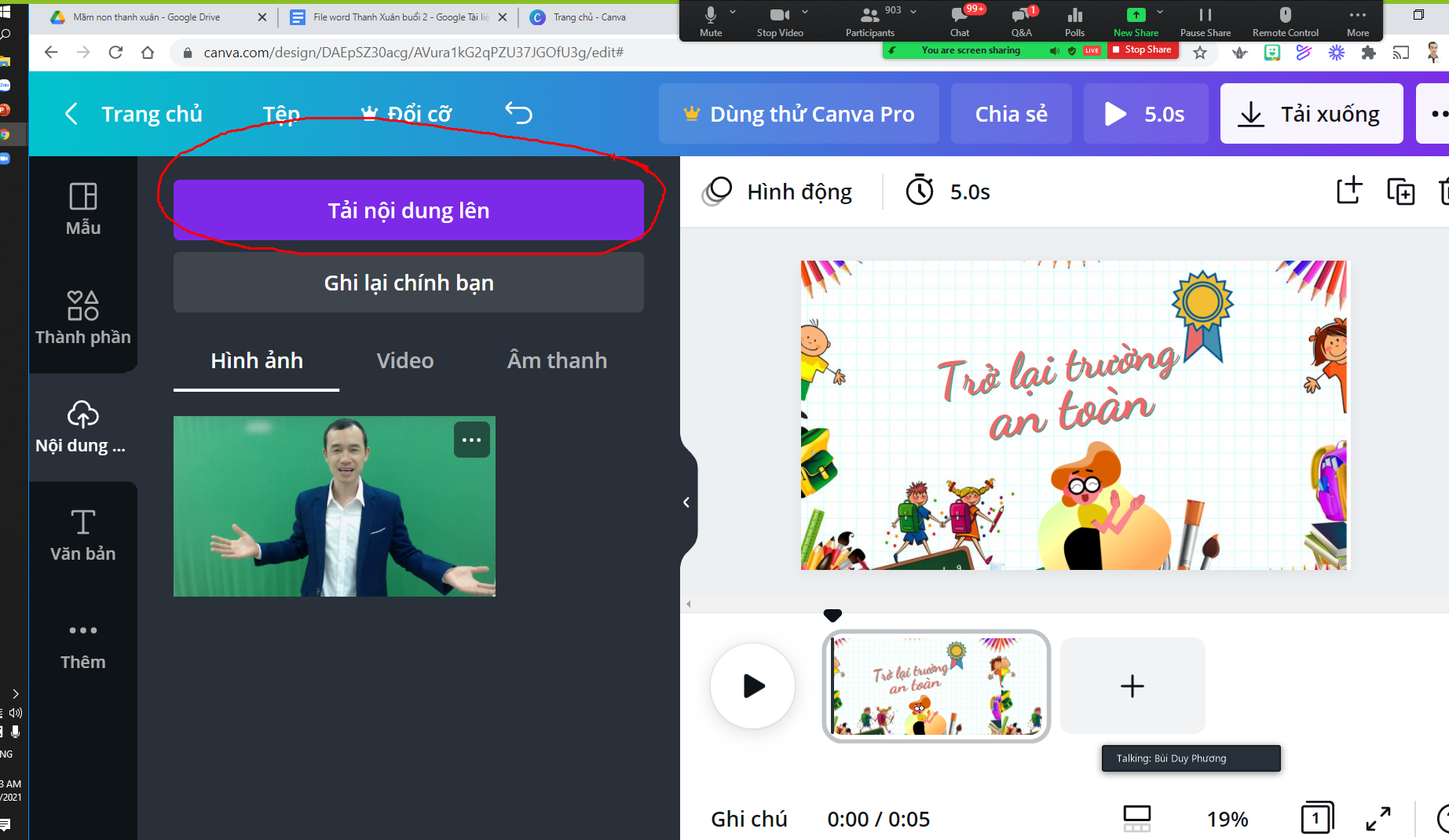 Bấm vào biểu tượng thư mục để up nội dung lên: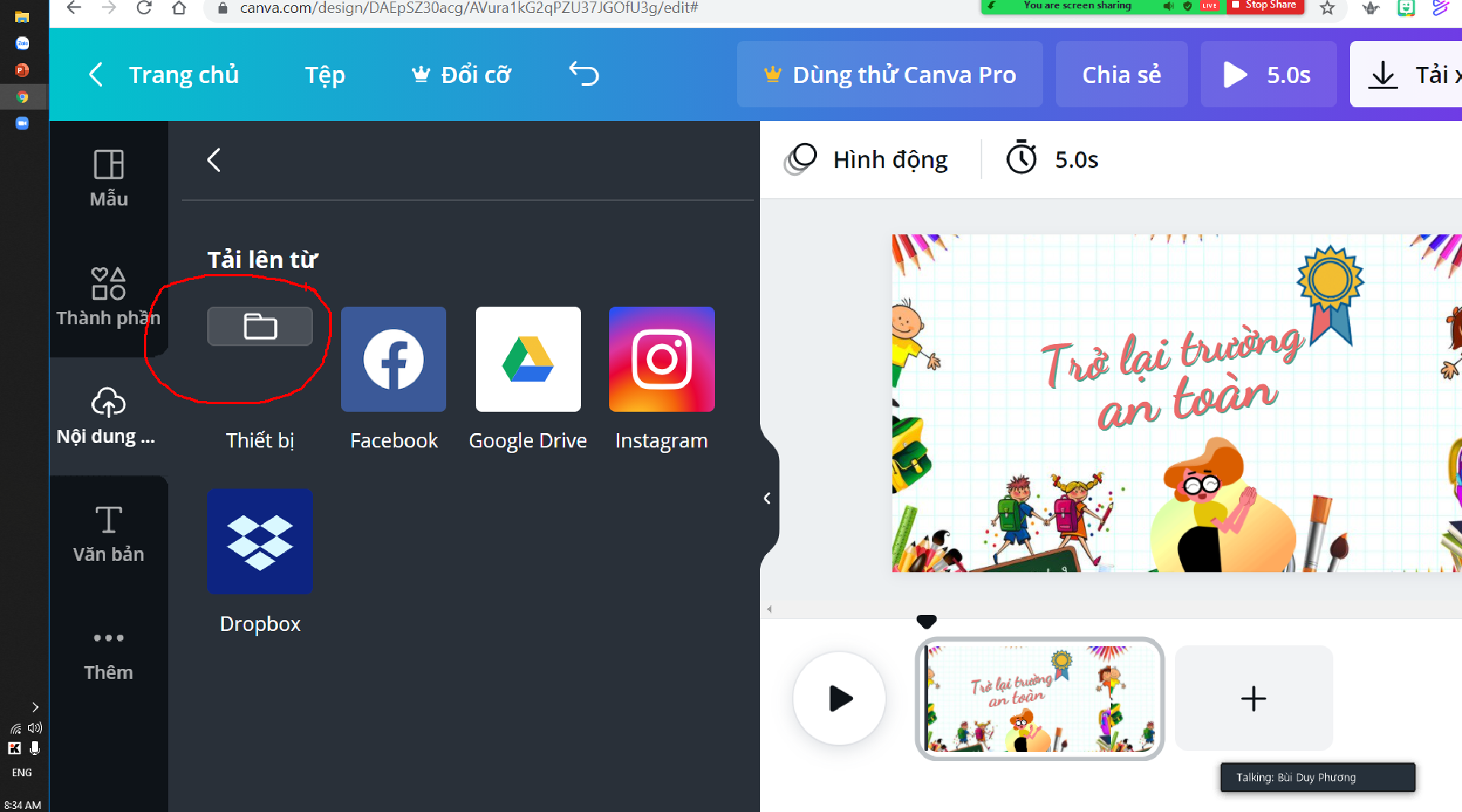 chọn vào những thứ mình muốn đưa lên rồi bấm open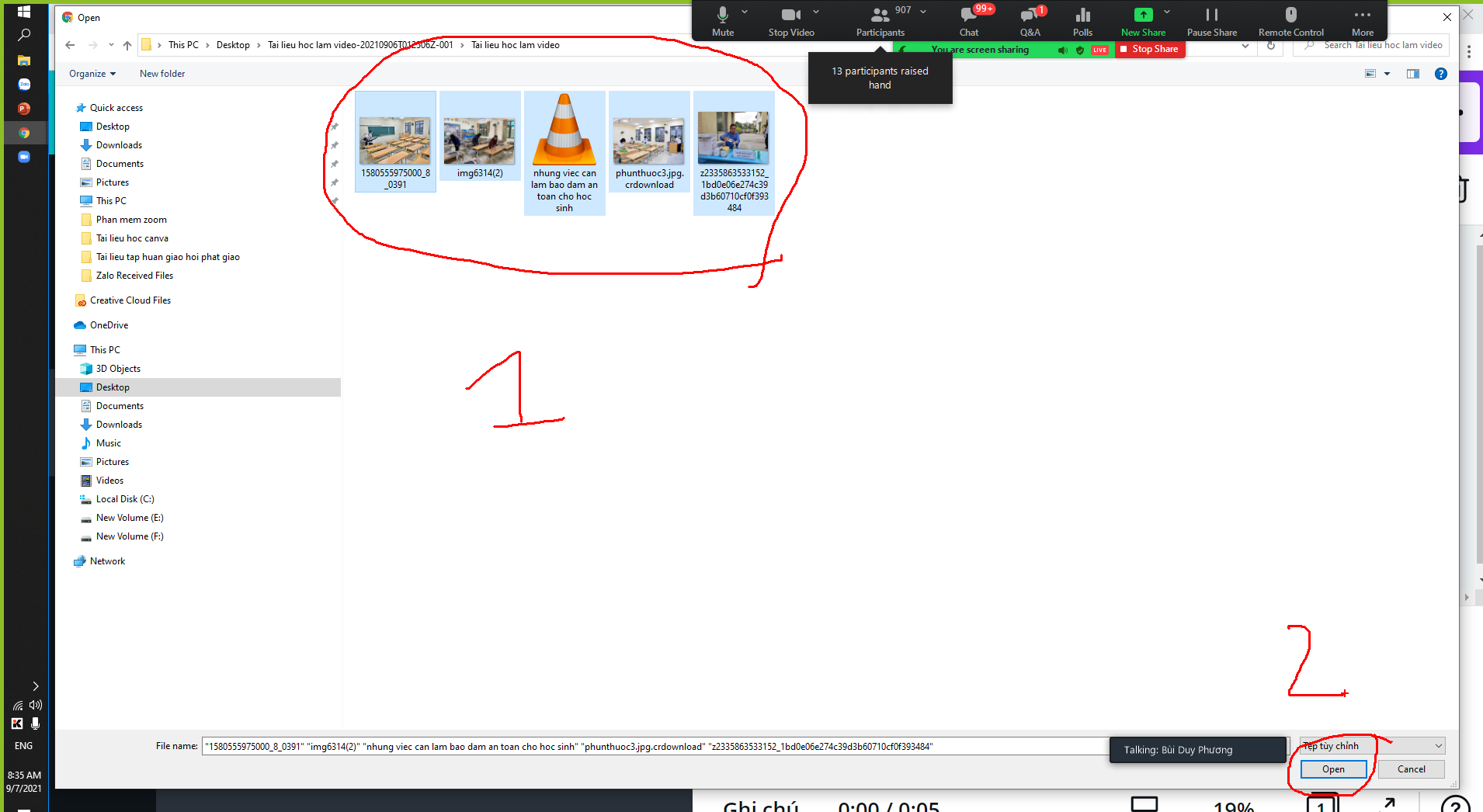 Nếu đưa ảnh mình vào thì nên để trong khung cho nó đẹp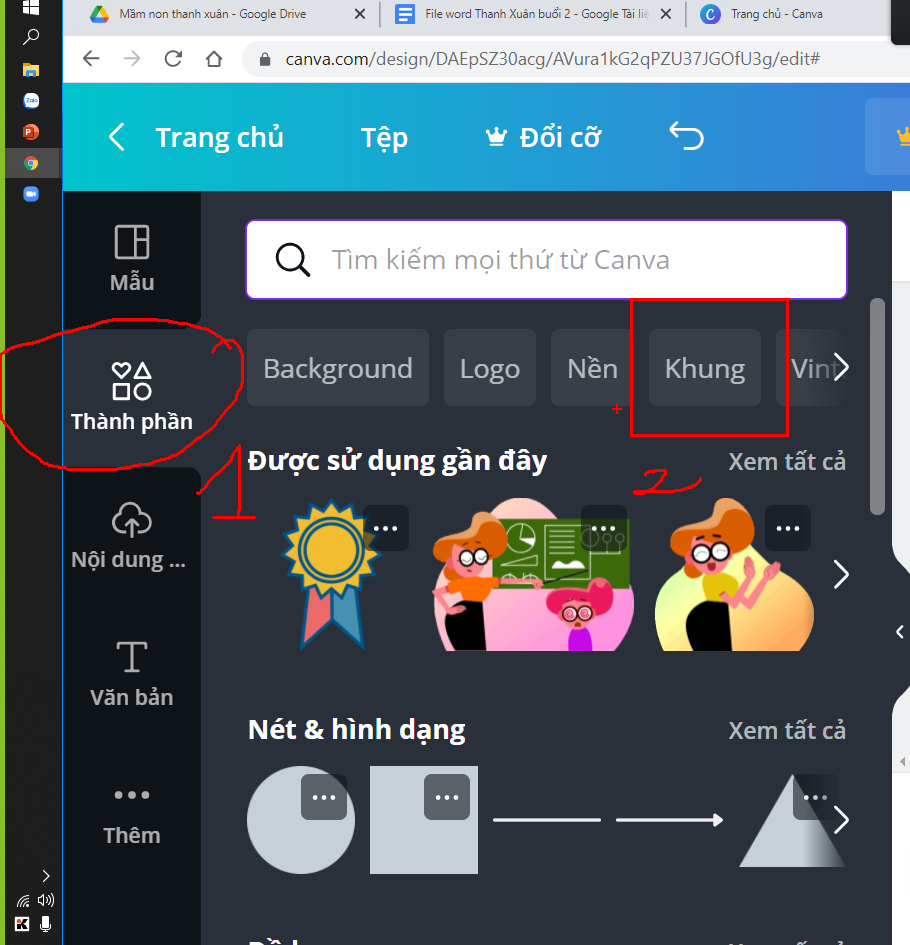 Sau khi có khung thì vào nội dung, kéo ảnh của mình bỏ vào khung: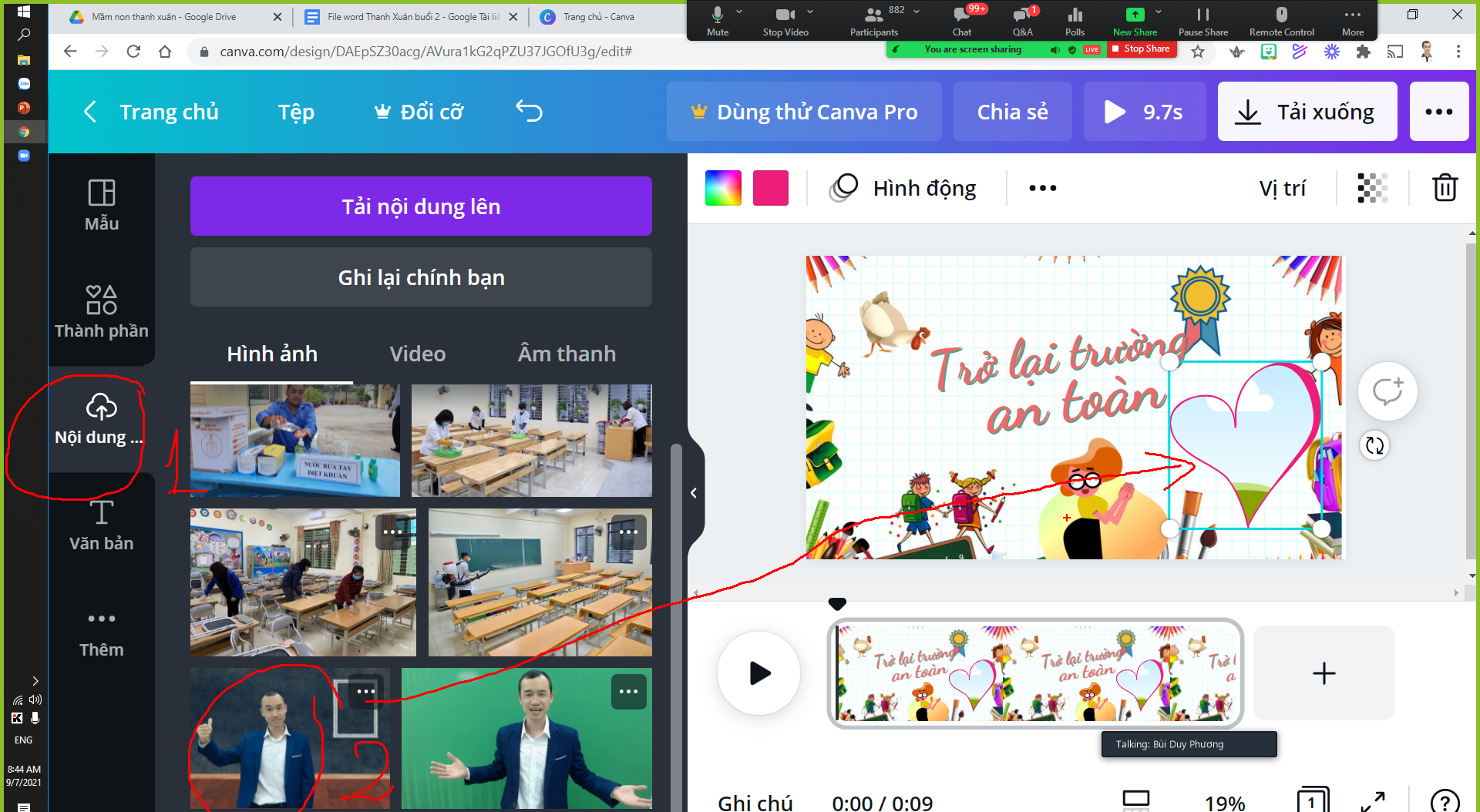 Muốn chèn nhạc vào slide thì mở nội dung lên, kéo bấm chọn vào file âm thanh mình đã tải lên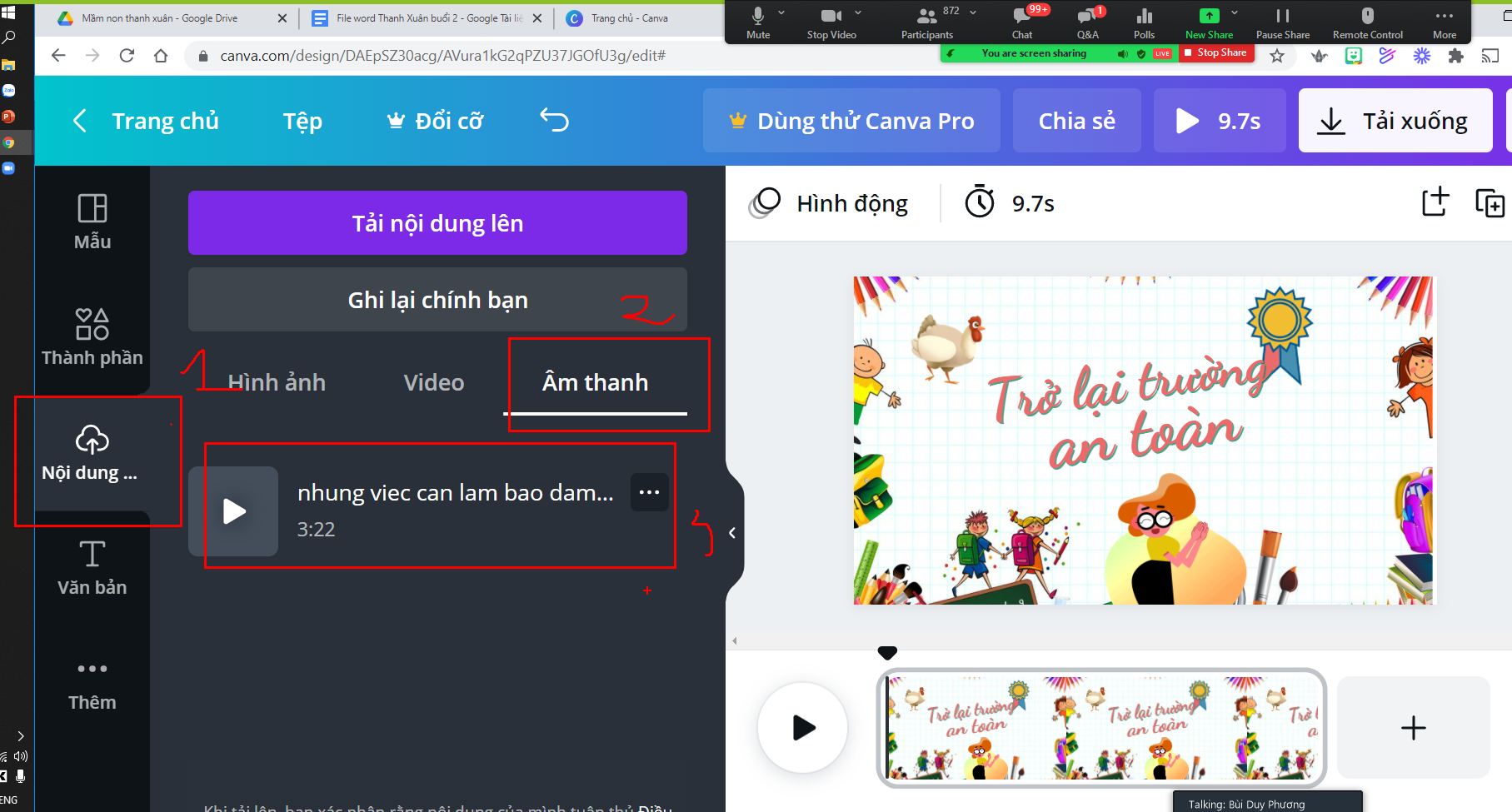 nó chèn vào dưới slide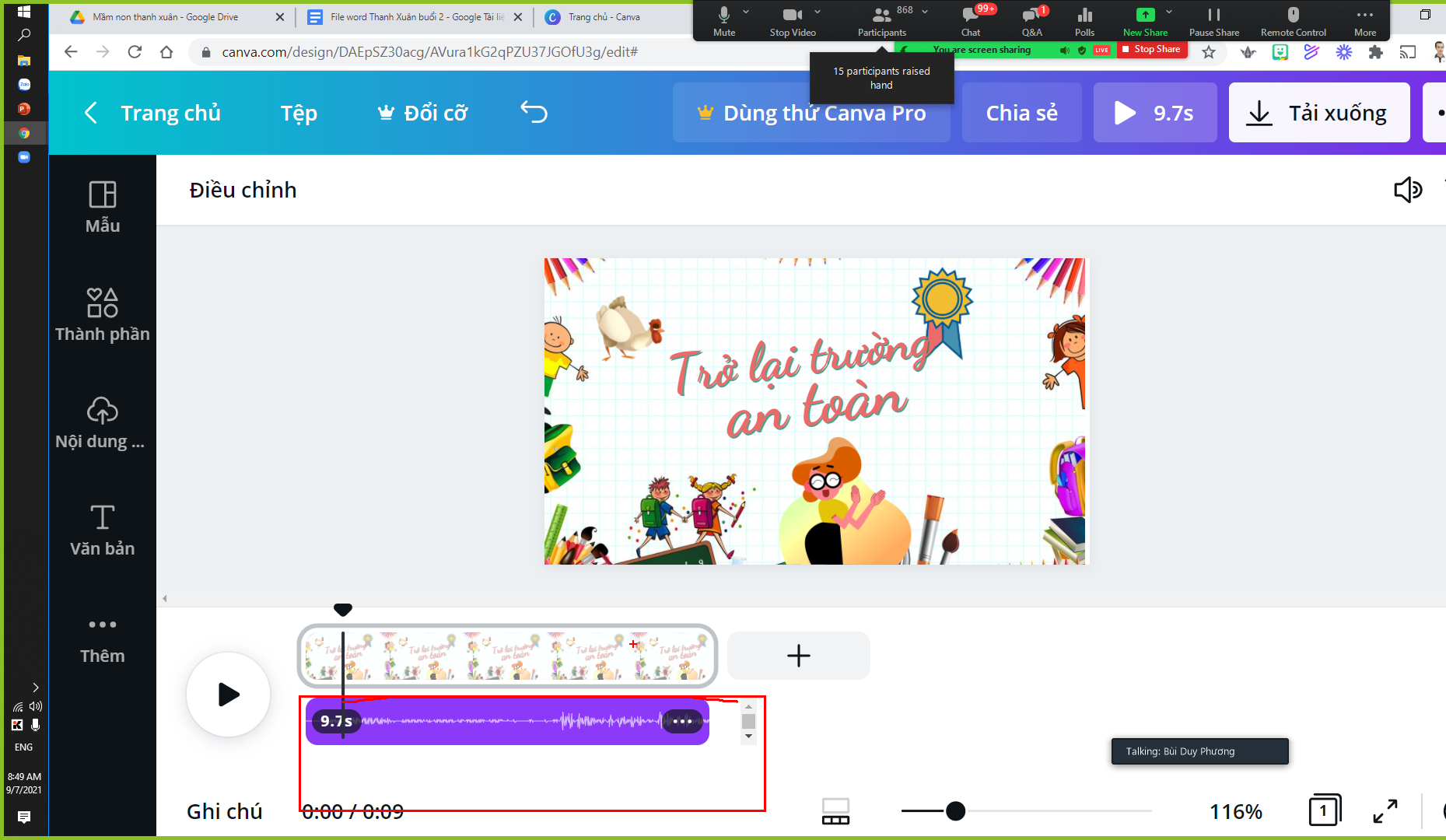 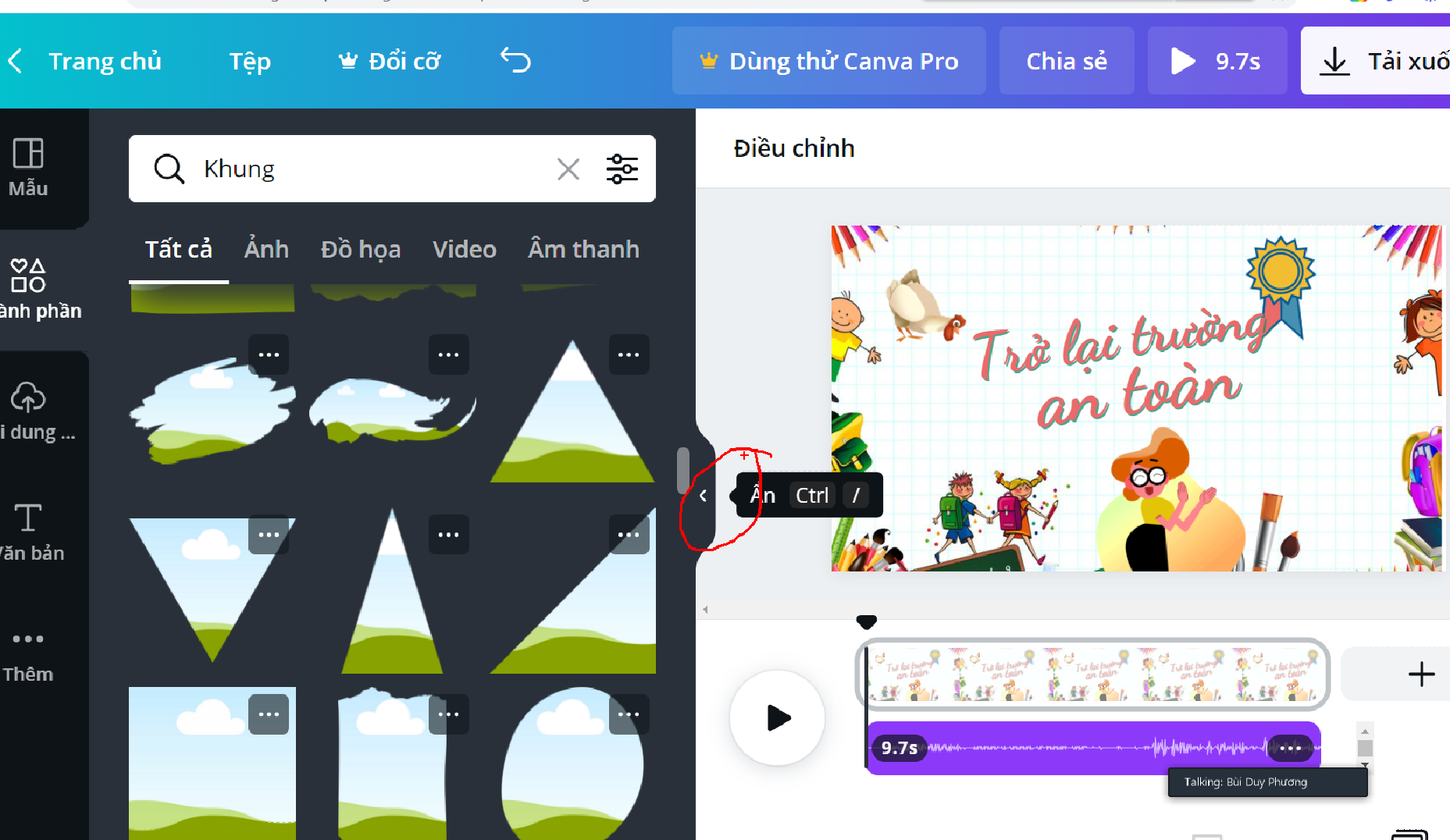 Để nghe thử file âm thanh vào play: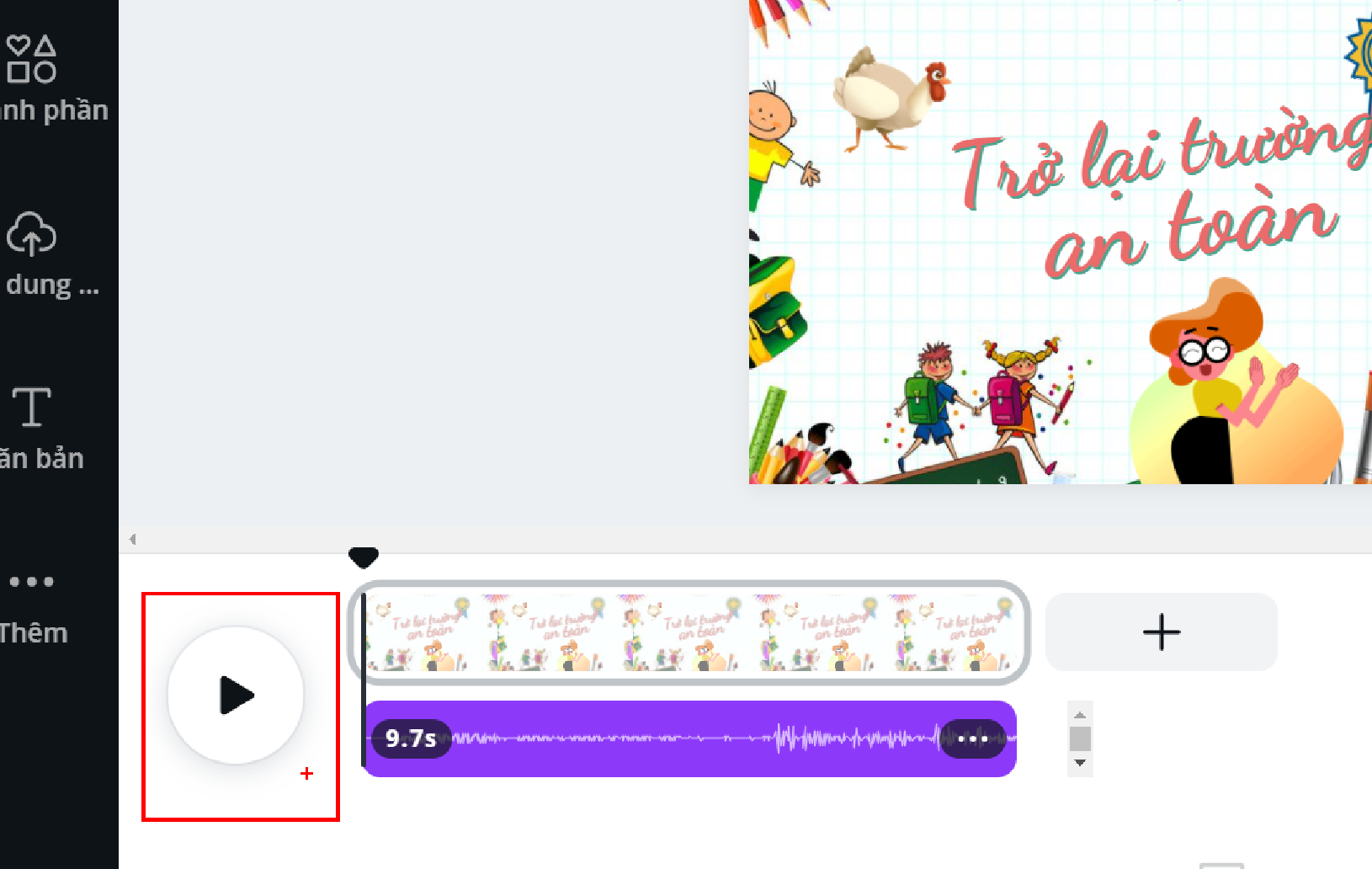 Muốn chỉnh âm lượng thì vào đây: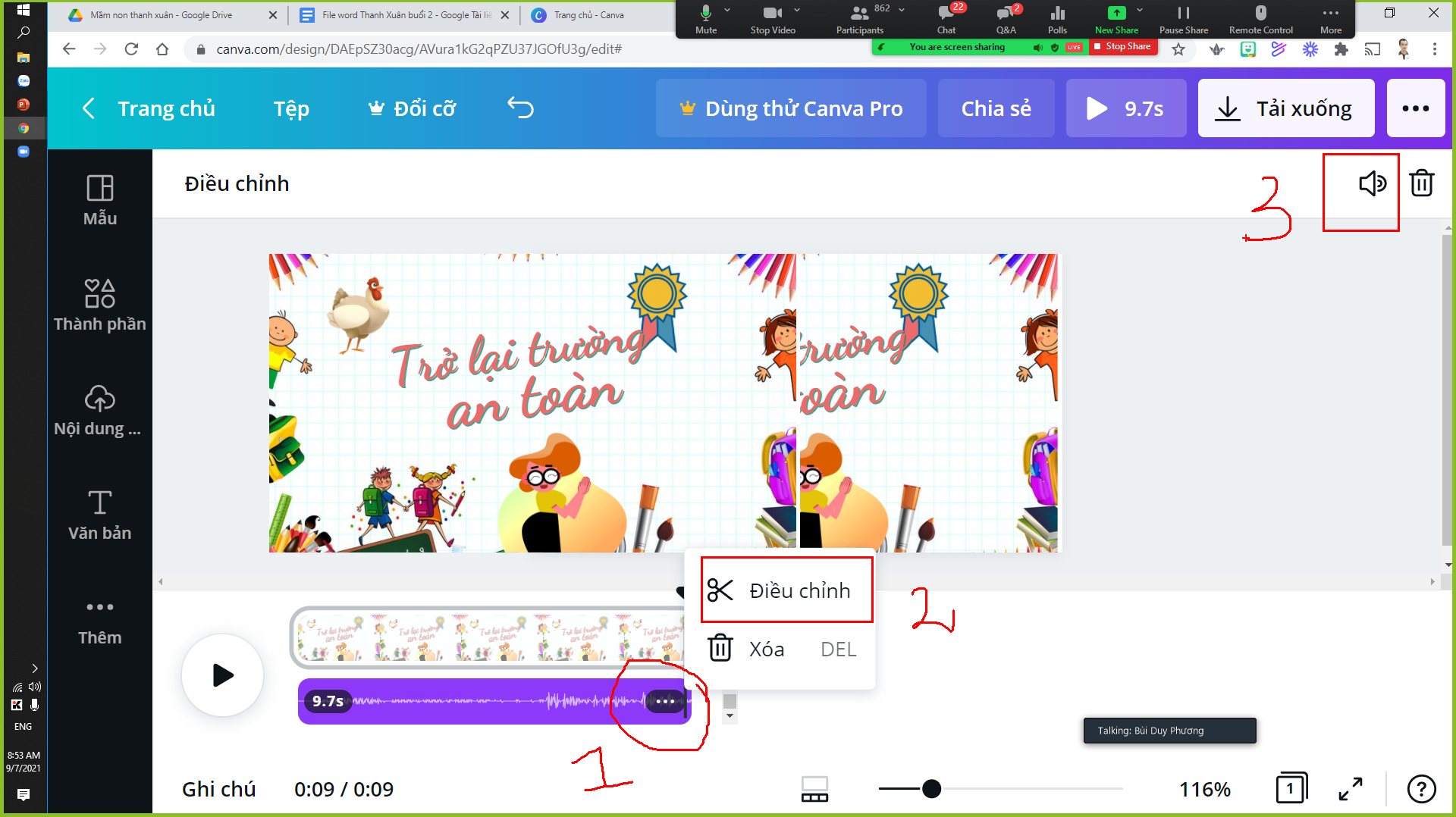 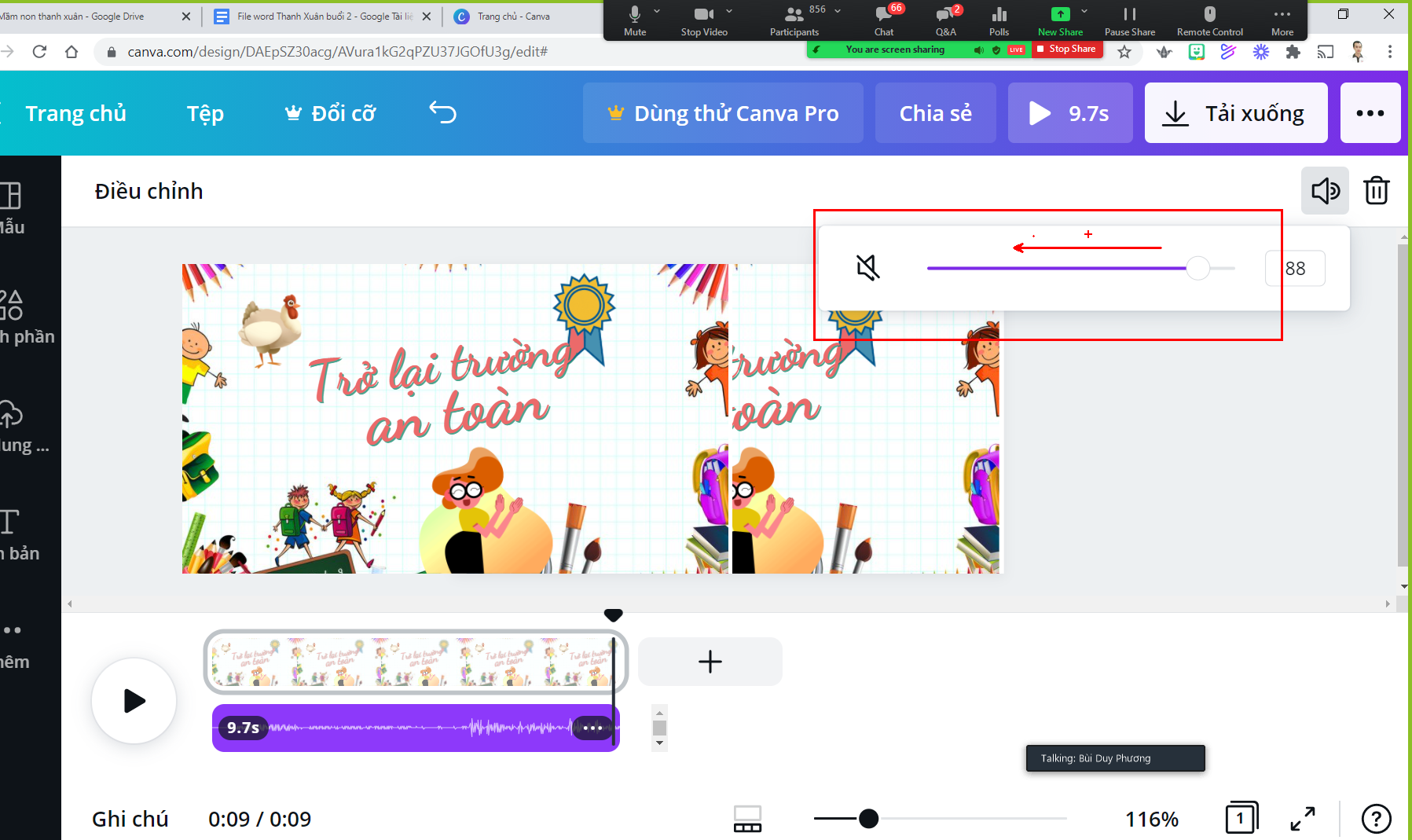 Muốn chỉnh thời gian của slide dài để khớp với lời nói của mình trong phần ghi âm hoặc nhạc thì bấm vào mép slide kéo ra: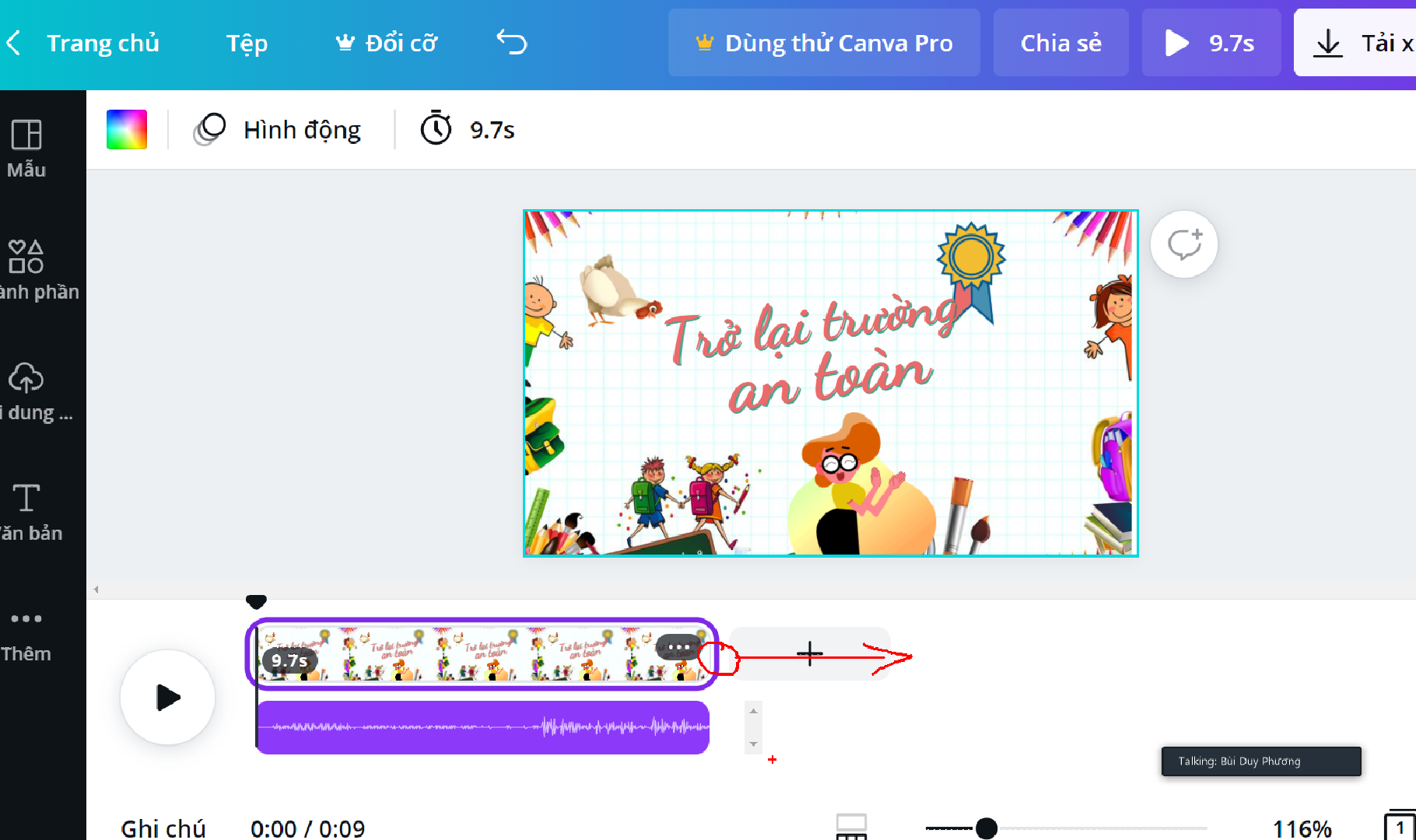 Khi bấm nghe âm thanh muốn dừng chỗ nào thì khi nghe đến chỗ đấy bấm dấu cách là nó dừng lại đúng chỗ mình muốn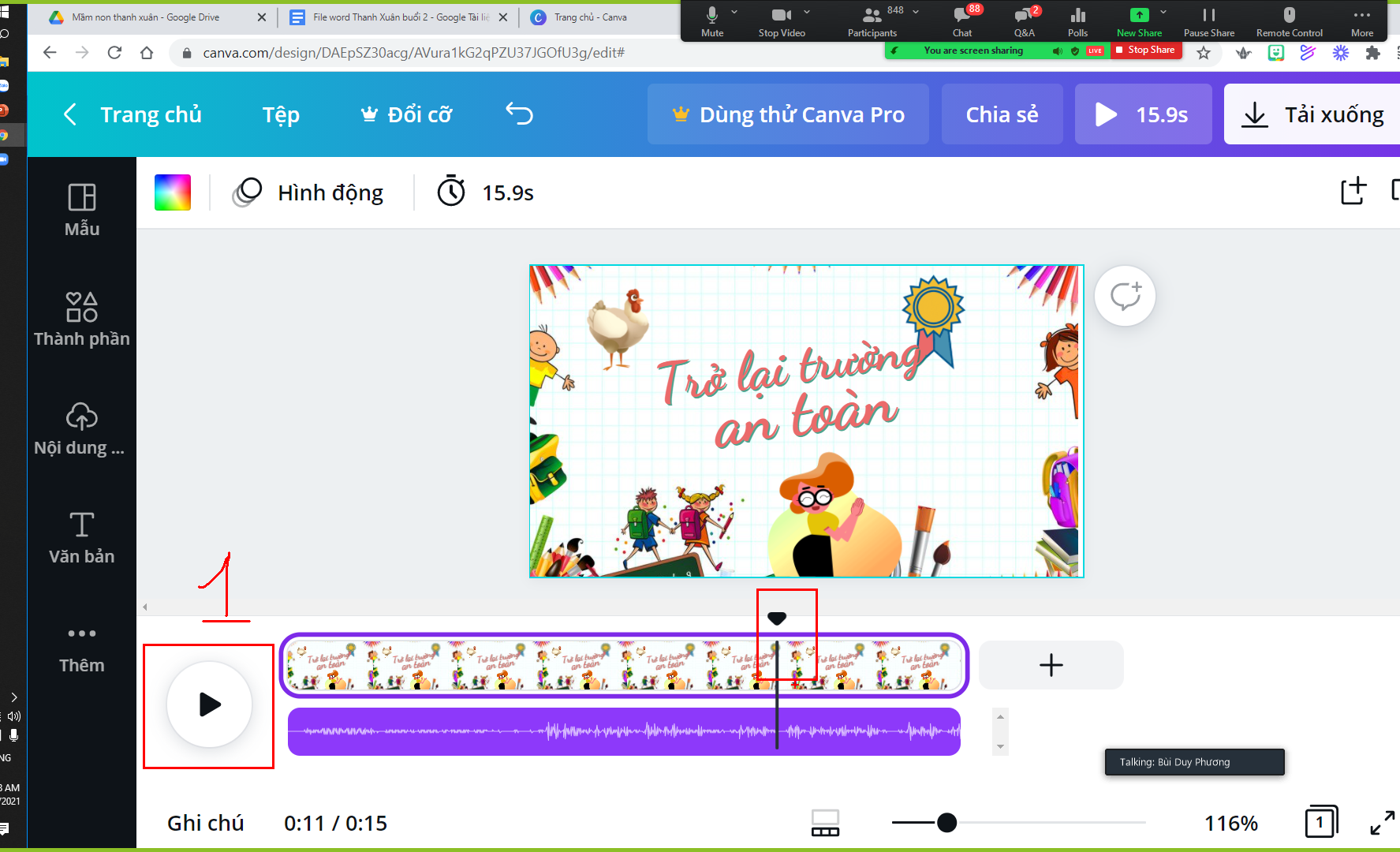 Muốn đưa 1 hình ảnh lên trên hoặc xuống dưới thì chuột phải chọn: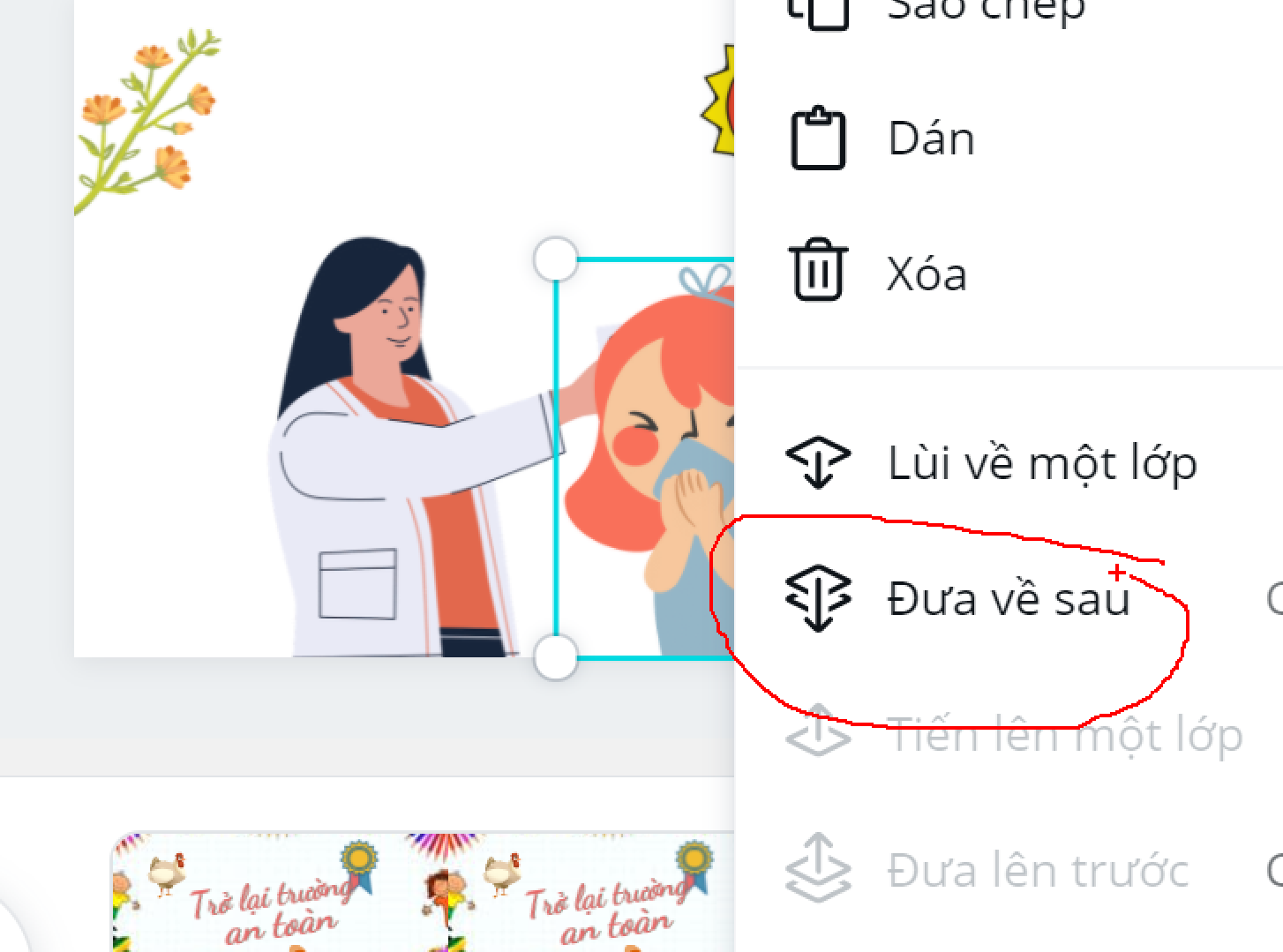 Nghỉ giải lao 10 phút cắm cơm, bơm nướcThêm văn bản mới thì vào: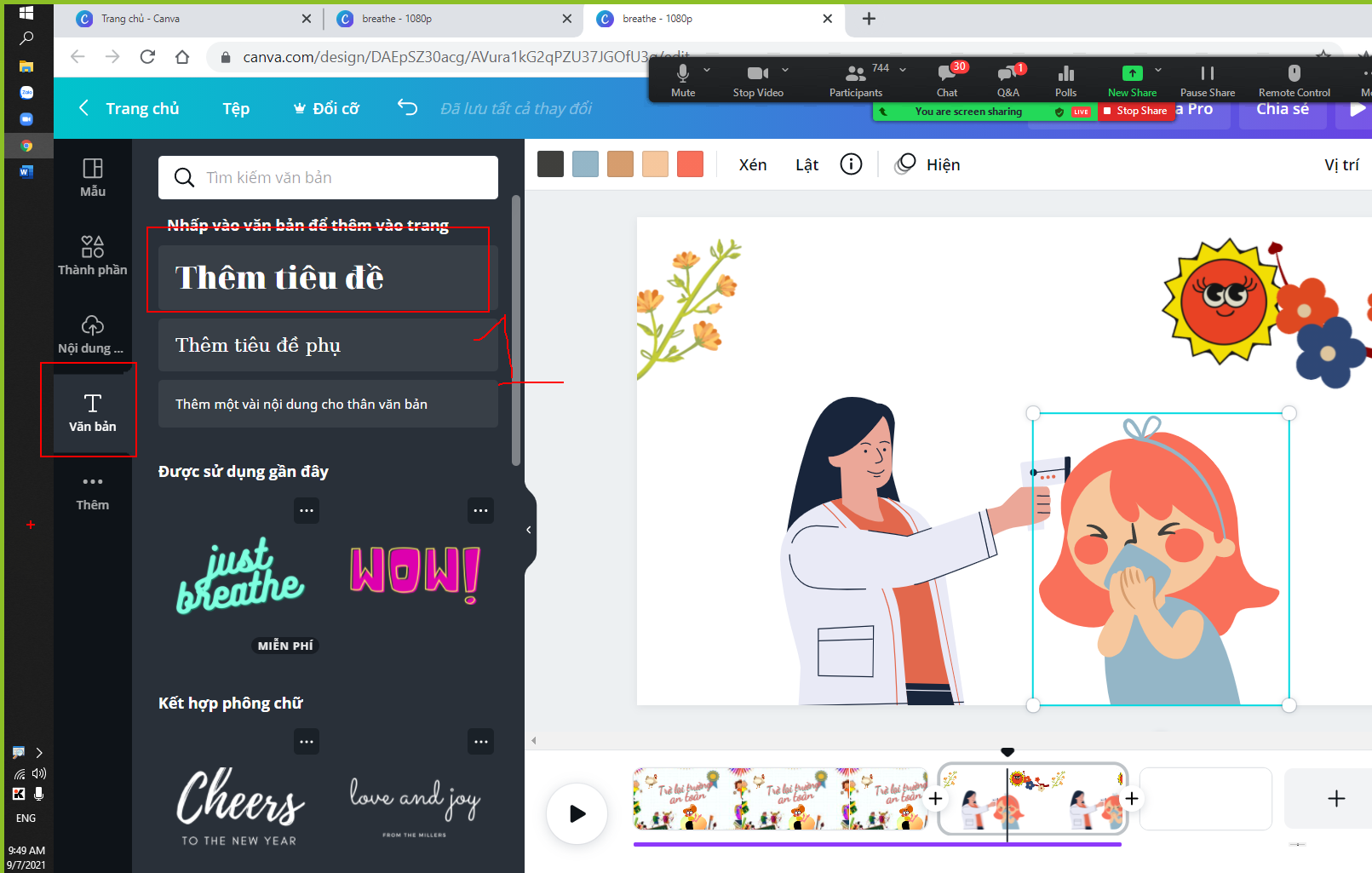 Muốn copy 1 đối tượng thừ slide này sang slide khácthì chuột phải vào nó và chọn copy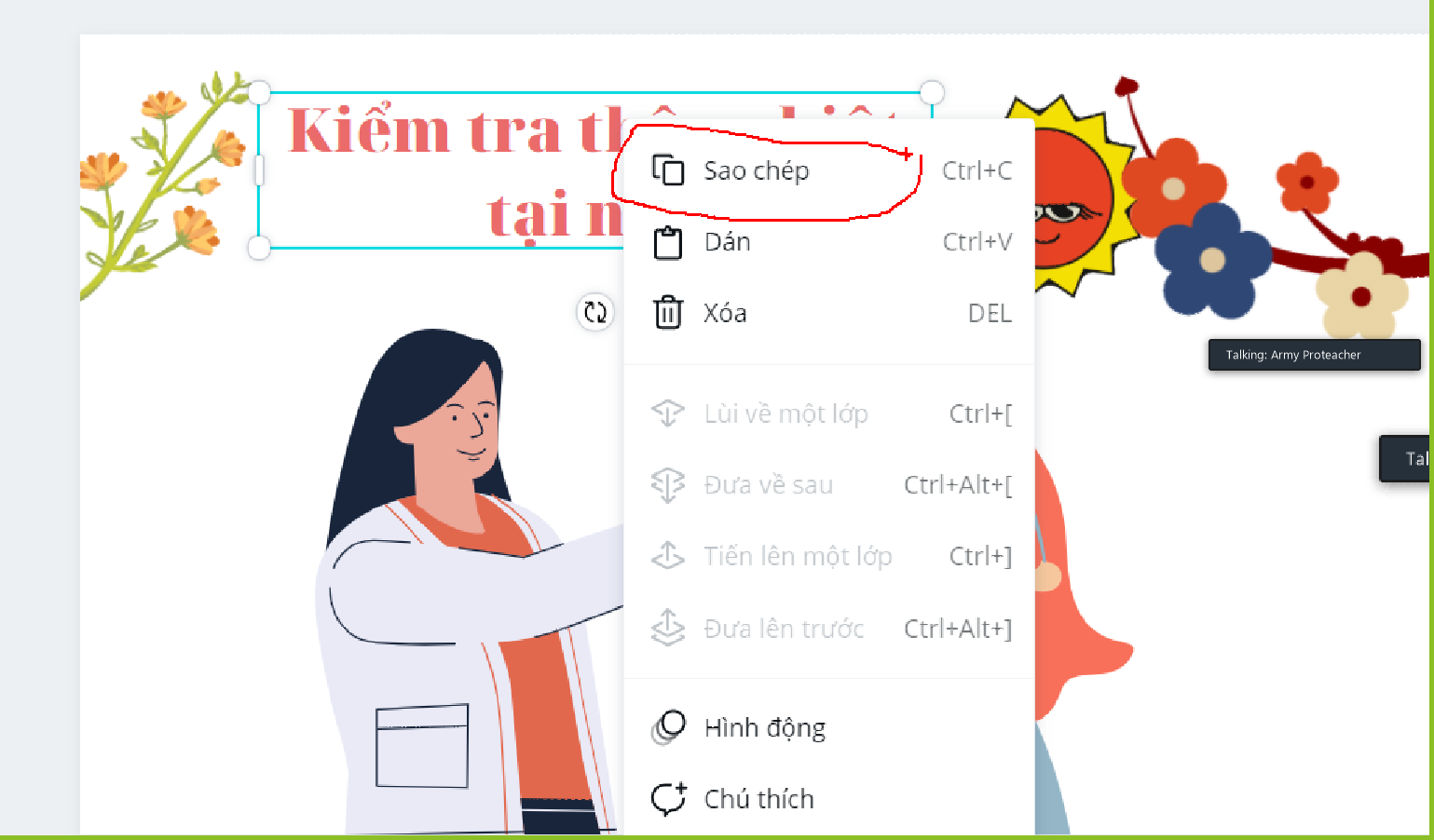 sang slide mới chuột phải chọn dán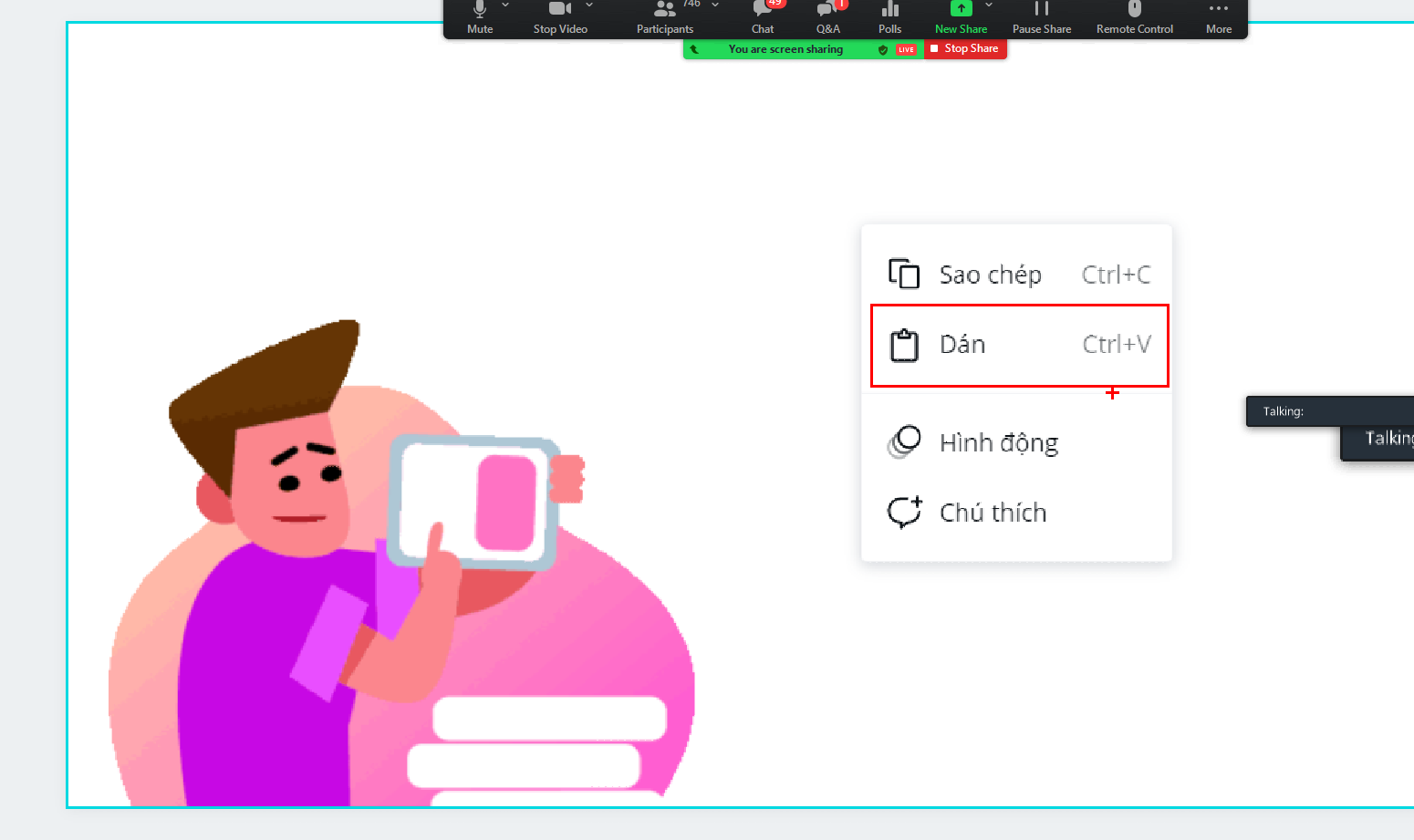 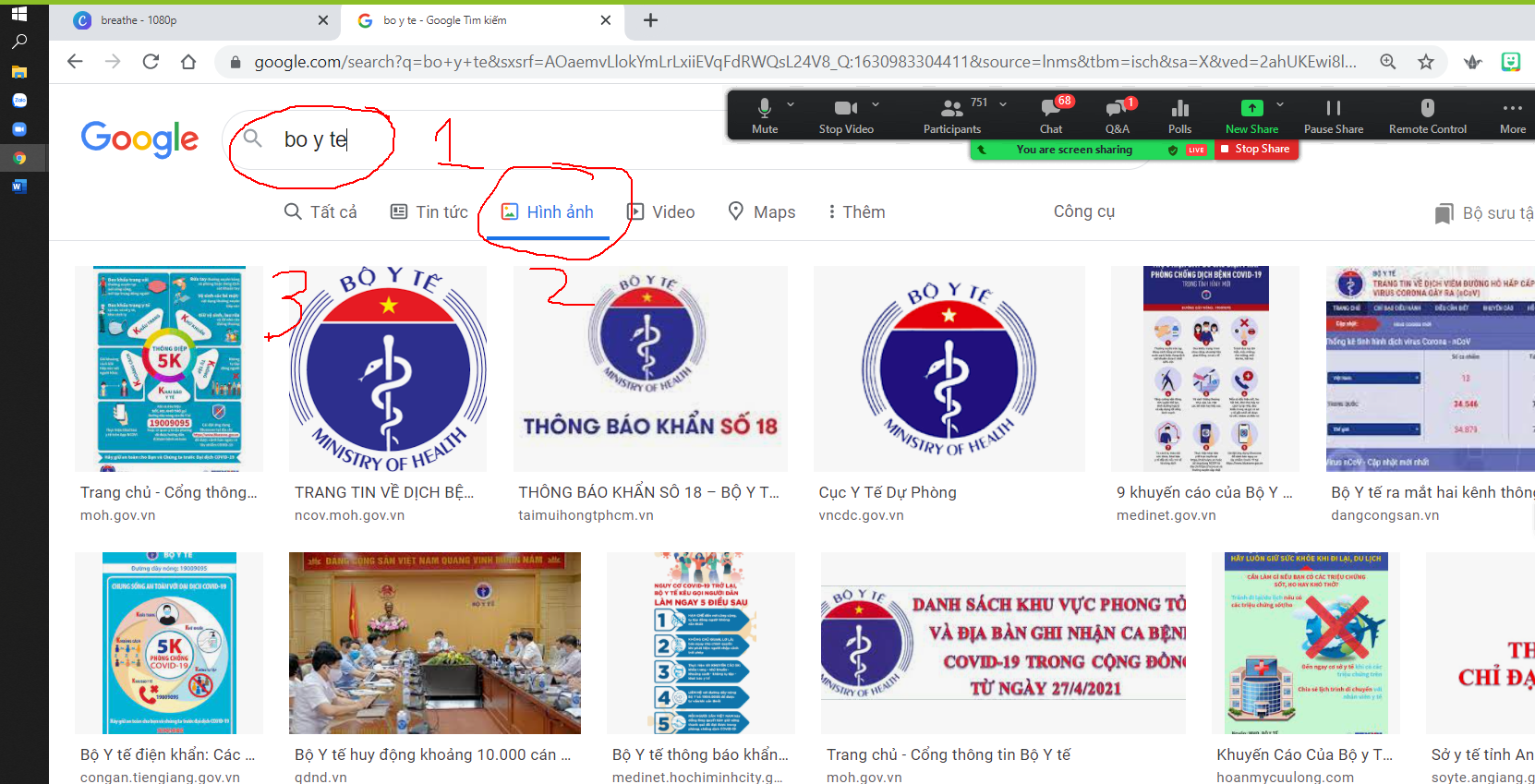 Muốn lưu về máy thì bấm chuột phải vào ảnh lưu ảnh thành: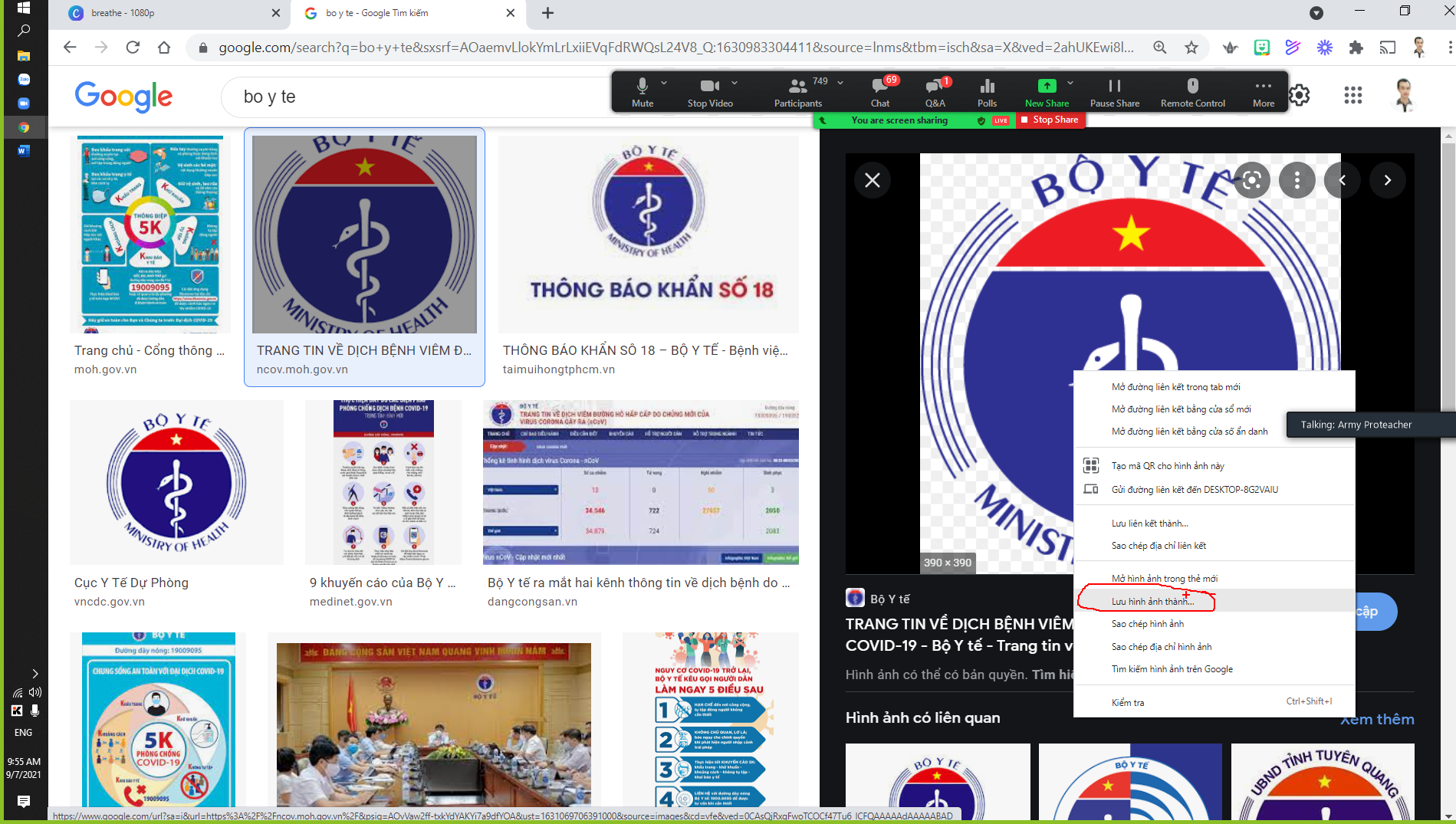 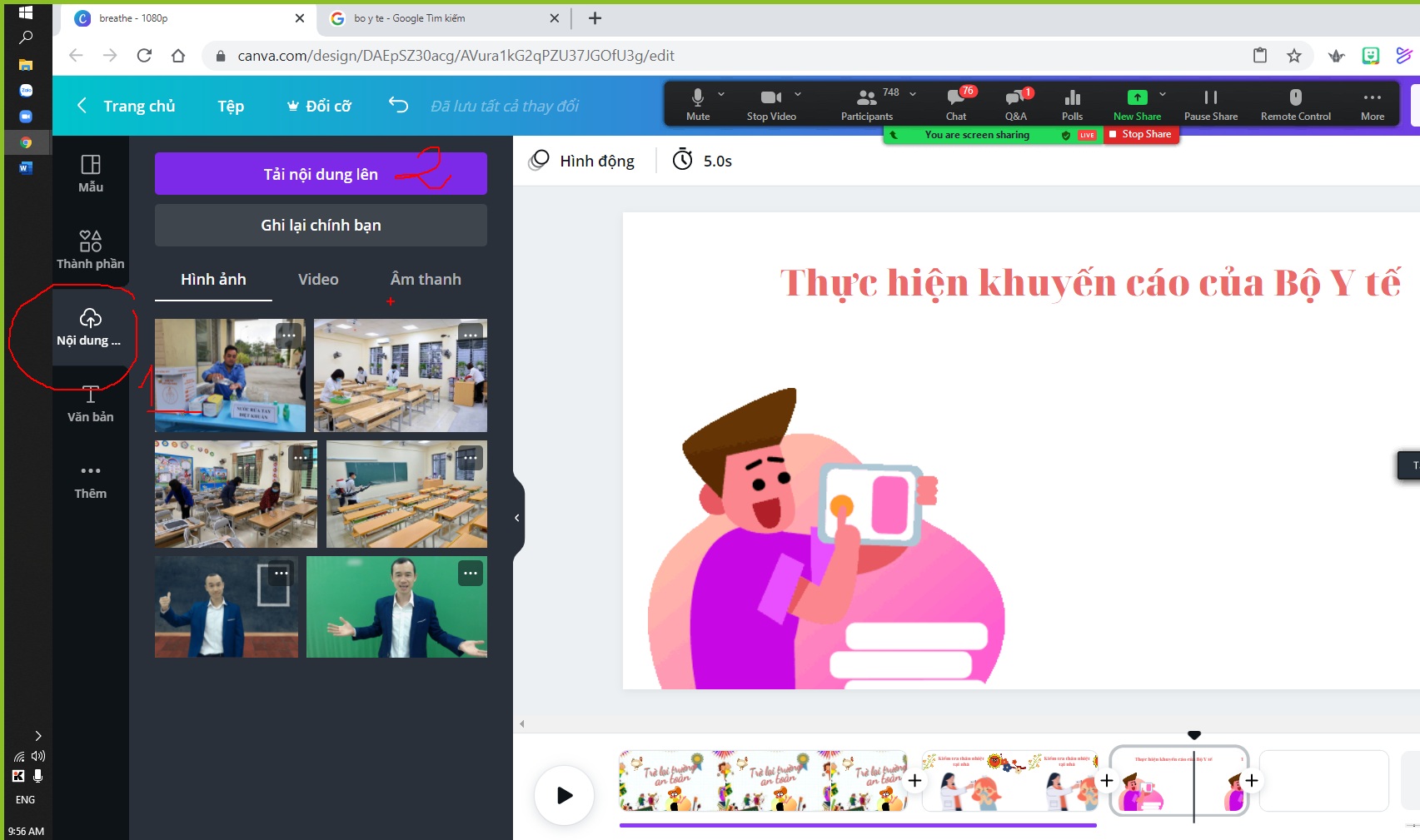 Muốn tìm hình ảnh không nền:Kĩ thuật tìm ảnhgõ từ cần tìm bằng tiếng AnhBấm vào công cụ: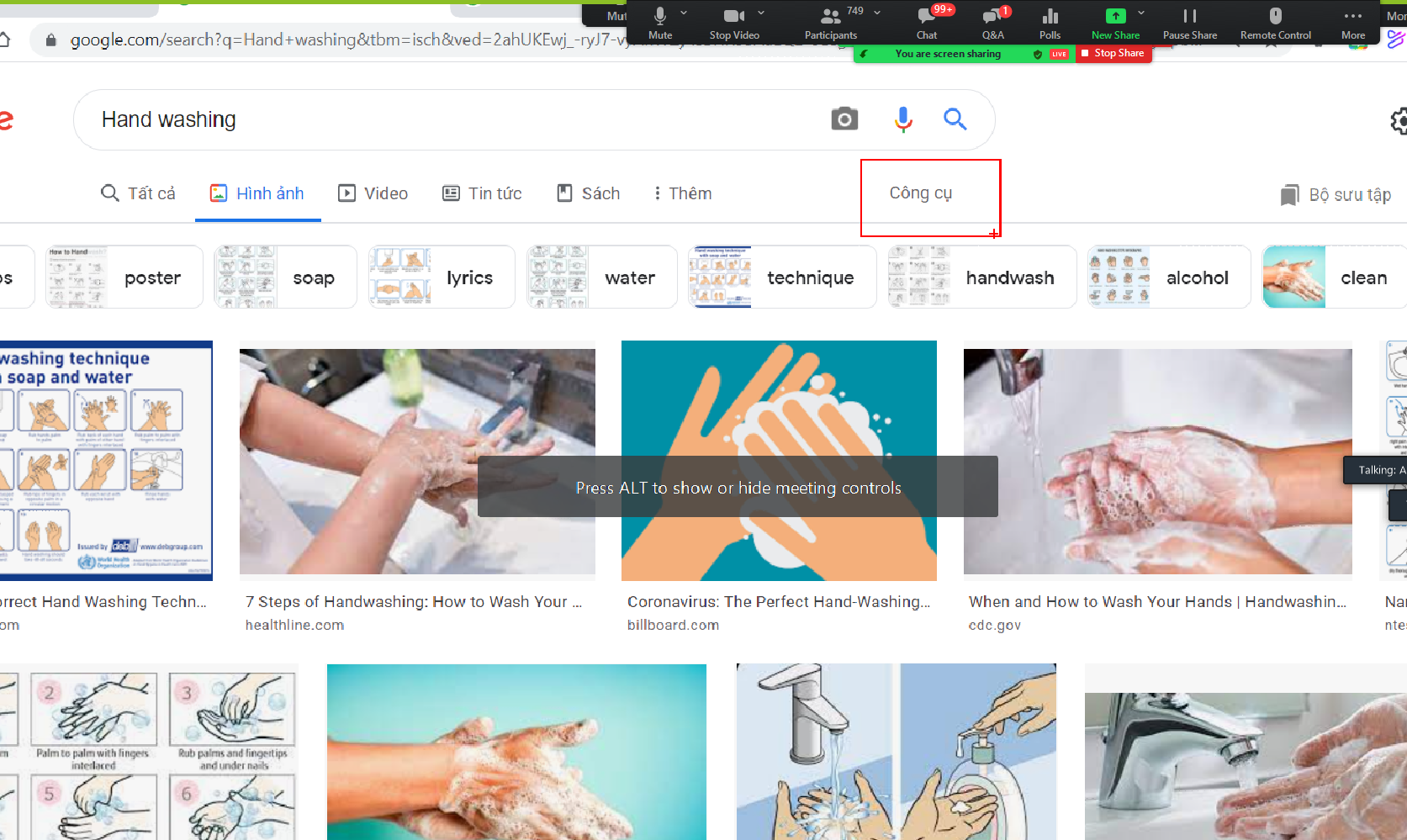 vào phần loại, nếu muốn lấy các hình là hình vẽ thì chọn hình mẫu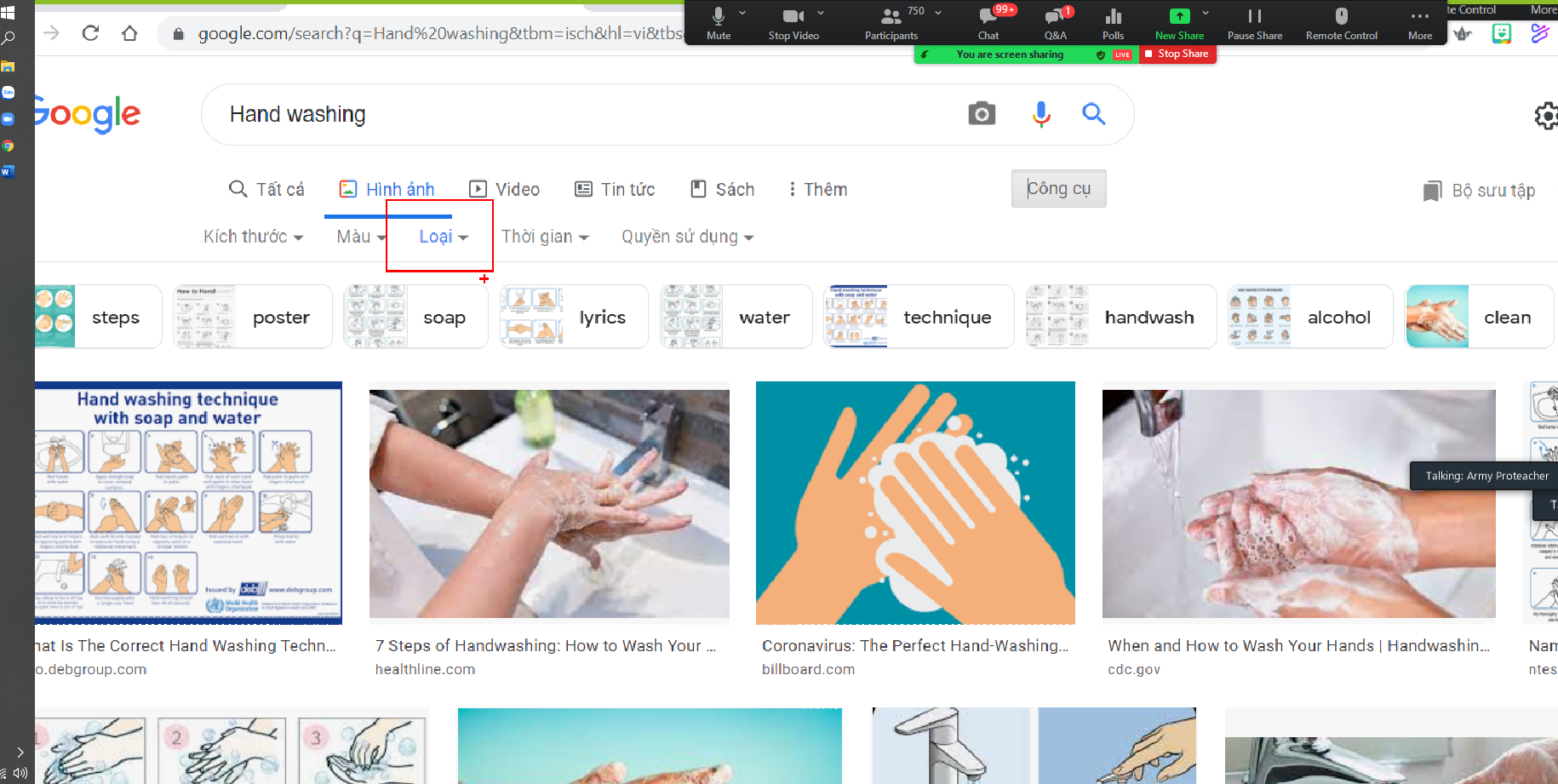 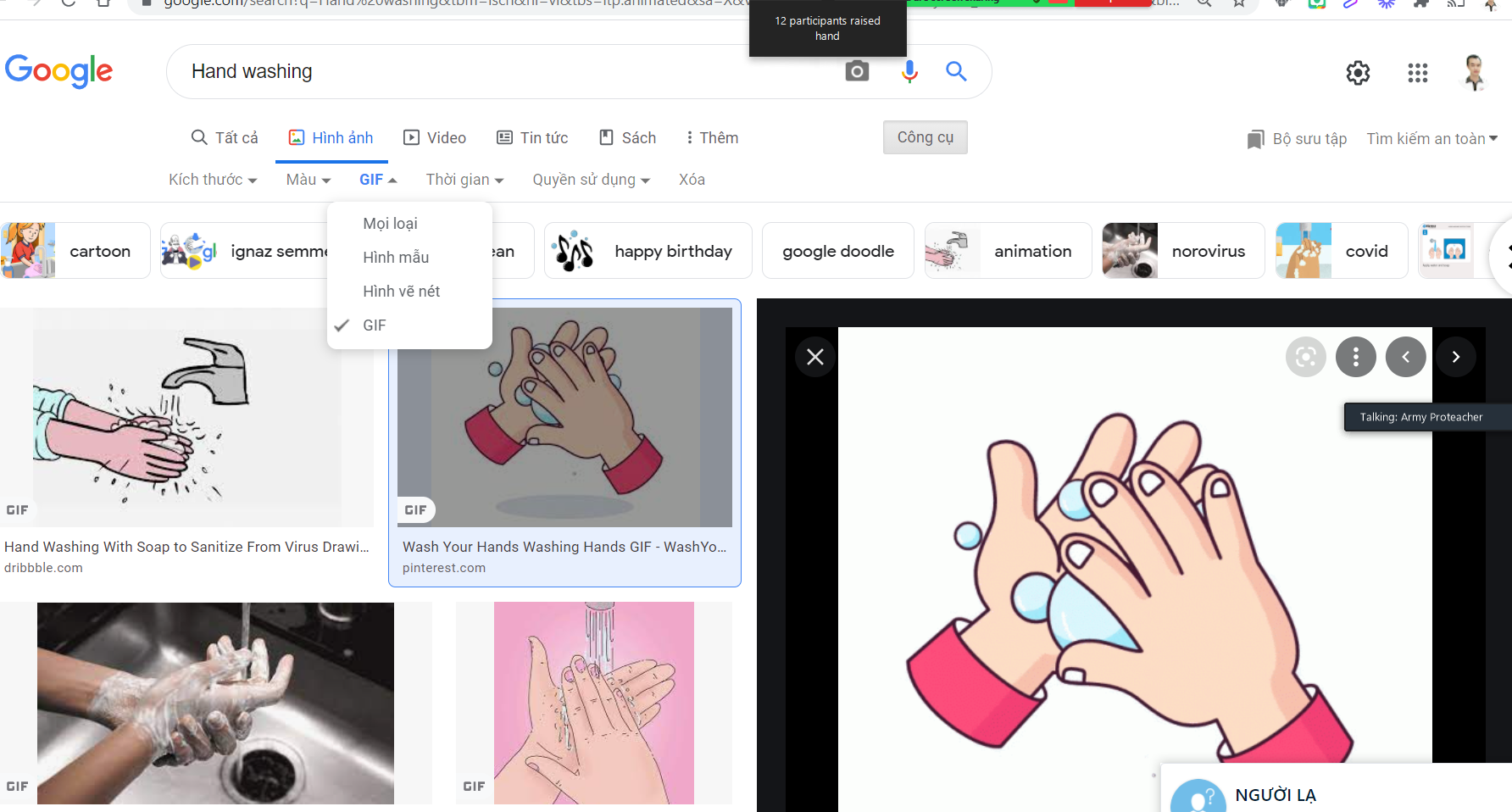 Để làm cho lời nói nó ra theo các đối tượng trên slideTạo 1 slide , cho âm thanh khớp với hình đầu tiên, nhân đôi lên, kéo thanh cho ra hình số 2Muốn nhân đôi slide thì vào 3 chấm bên cạnh slide chọn nhân bản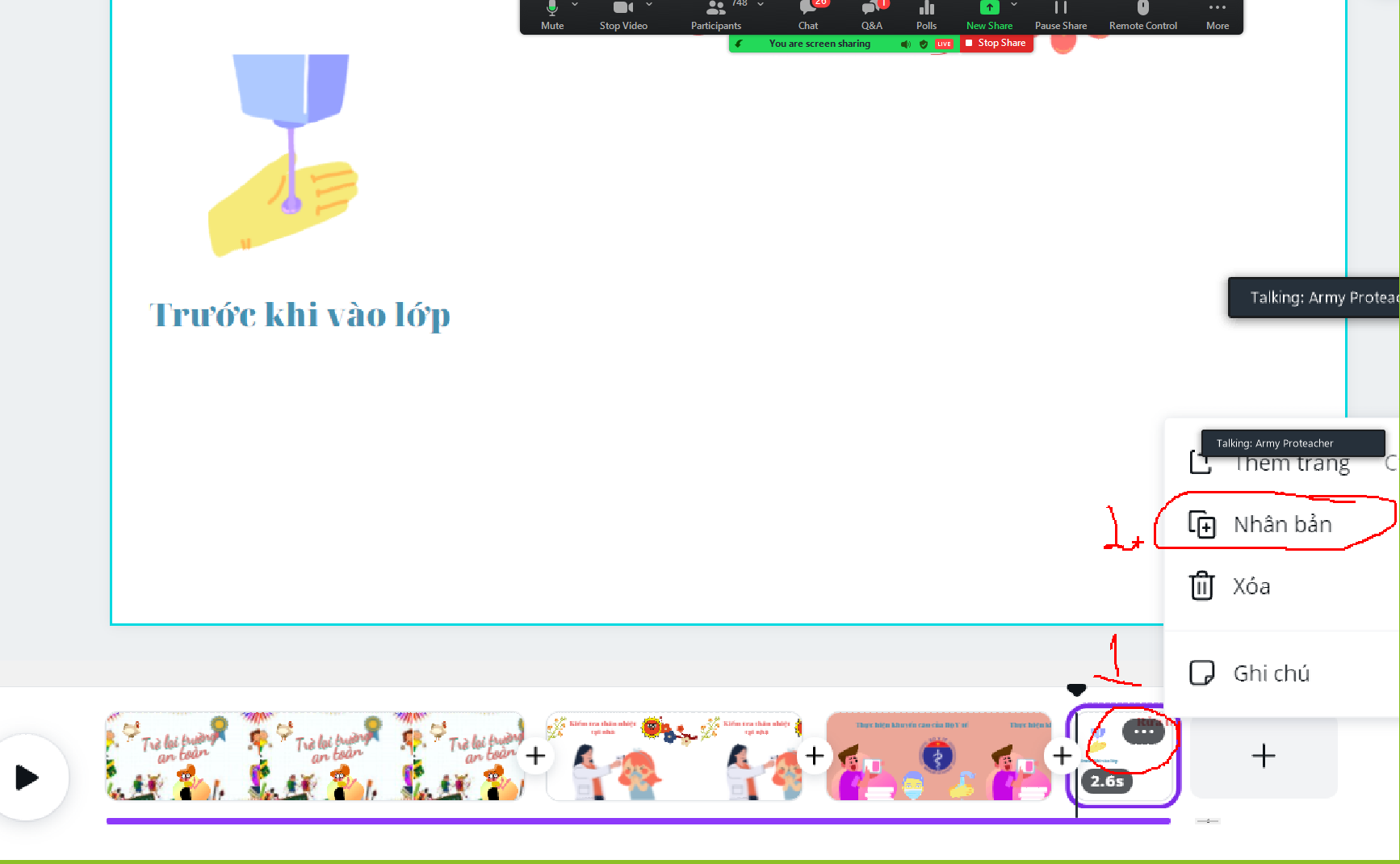 Phần mềm Quay video màn hình để:Biến pp thành videoDạy học online qua zoom, meet và quay lại được buổi dạy để gửi học học sinhHướng dẫn mọi thứ trên máy tính biến thành video gửi cho hs, phụ huynhLàm kênh youtubeVí dụCó câu chuyện Tích chu trên PPMuốn cô kể, quay màn hình lại thành video gửi cho hs.B1. Mở pp trình chiếu câu chuyện lên, mở phần mềm FS captureKhi nào sẵn sàng quay thì bấm vào biểu tượng video: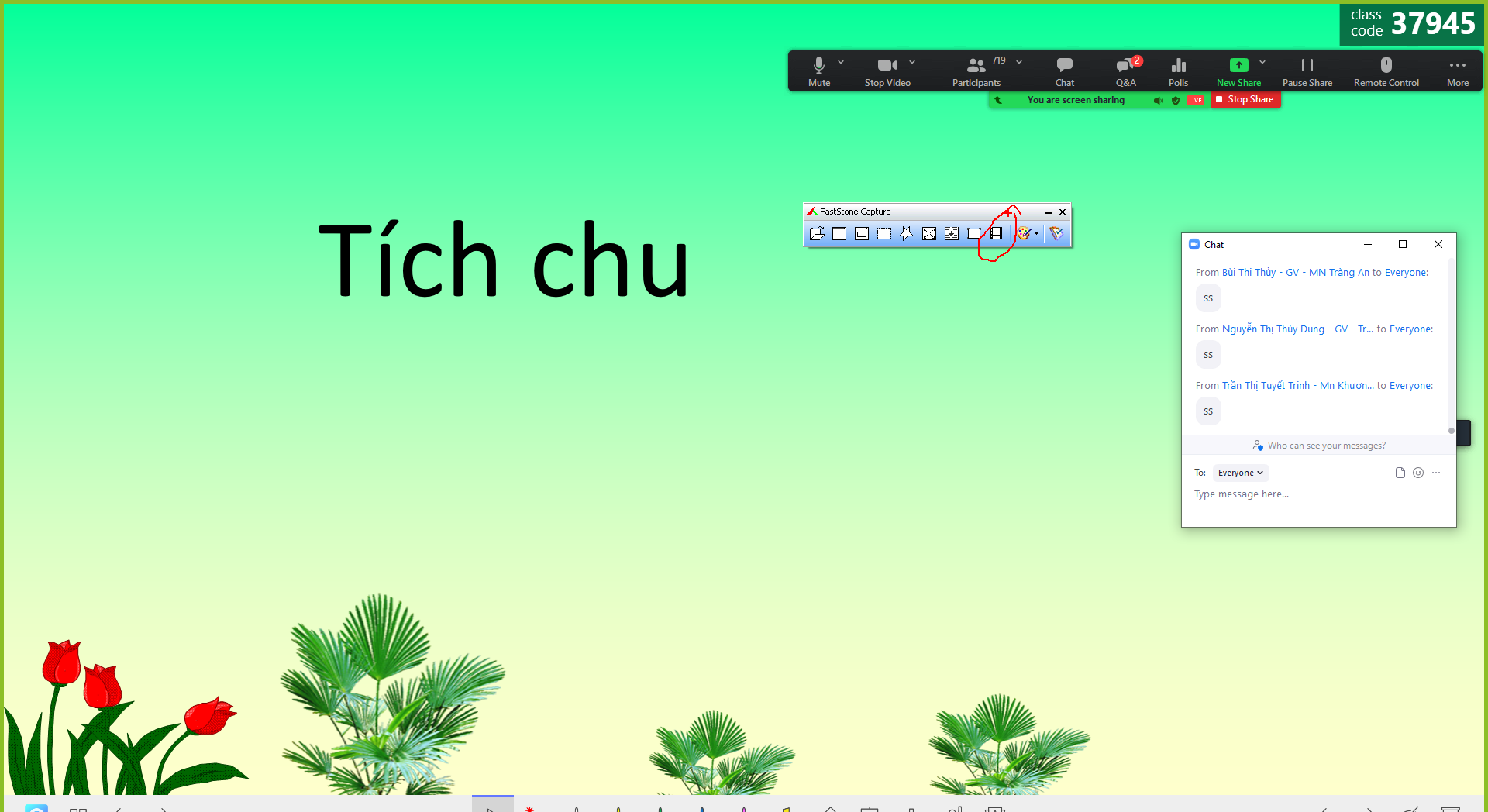 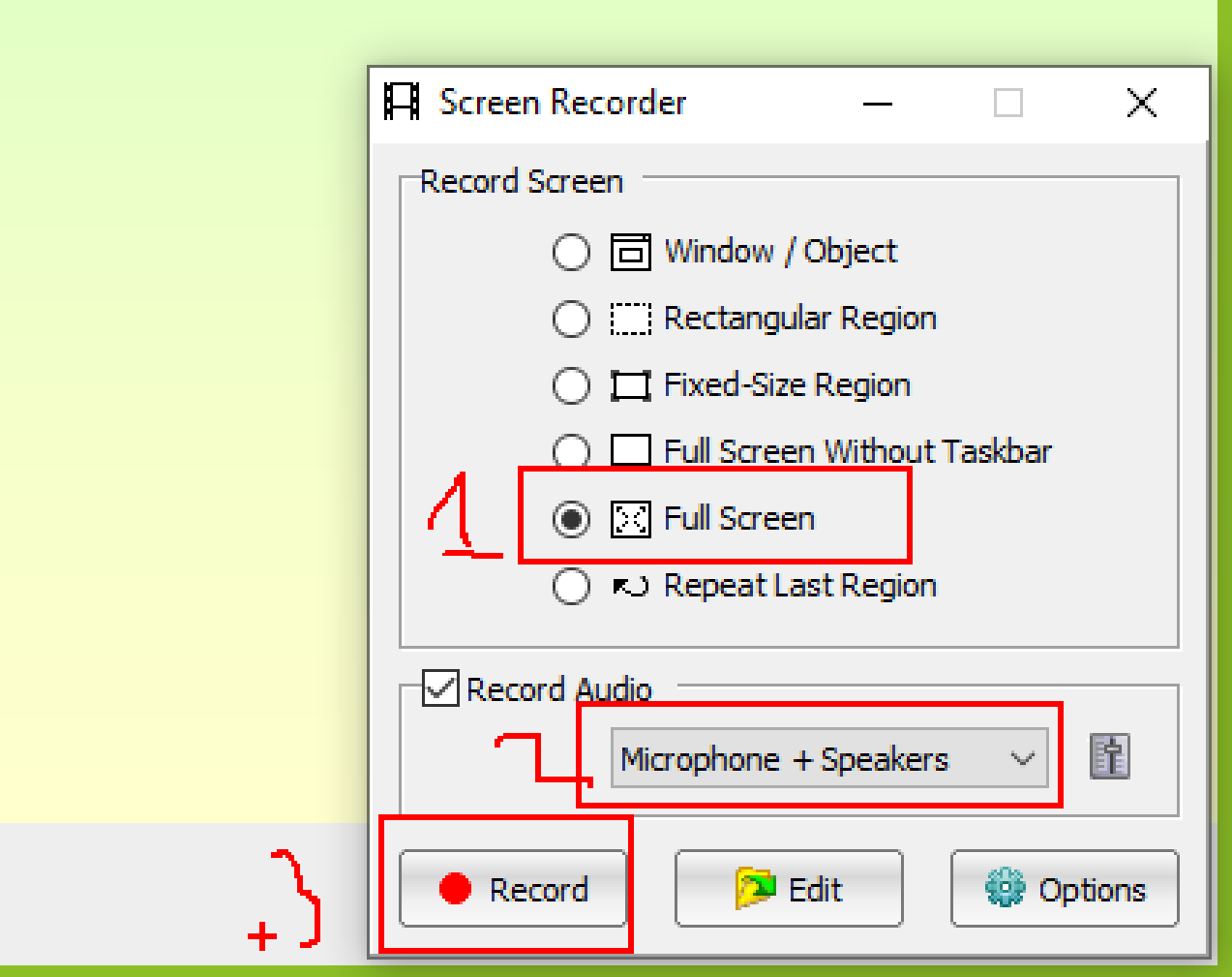 Bấm vào start và bắt đầu diễn: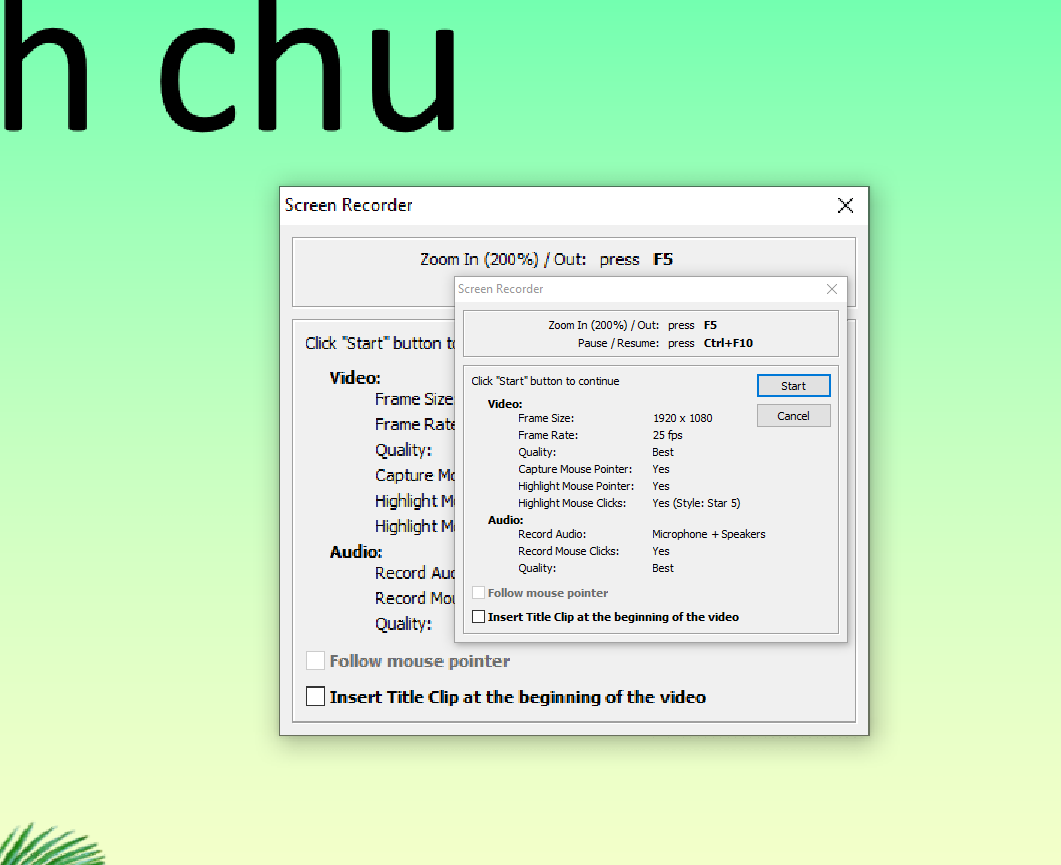 